Утверждено распоряжением ПравительстваРоссийской Федерацииот 23 октября 2017 г. N 2323-рПЕРЕЧЕНЬ ЖИЗНЕННО НЕОБХОДИМЫХ И ВАЖНЕЙШИХ ЛЕКАРСТВЕННЫХ ПРЕПАРАТОВ ДЛЯ МЕДИЦИНСКОГО ПРИМЕНЕНИЯ НА 2018 ГОДКод АТХАнатомо-терапевтическо-химическая классификация (АТХ)Лекарственные препаратыЛекарственные формыAпищеварительный тракт и обмен веществA02препараты для лечения заболеваний, связанных с нарушением кислотностиA02Bпрепараты для лечения язвенной болезни желудка и двенадцатиперстной кишки и гастроэзофагеальной рефлюксной болезниA02BAблокаторы H2-гистаминовых рецепторовранитидинраствор для внутривенного и внутримышечного введения;таблетки, покрытые оболочкой;таблетки, покрытые пленочной оболочкойфамотидинлиофилизат для приготовления раствора для внутривенного введения;таблетки, покрытые оболочкой;таблетки, покрытые пленочной оболочкойA02BCингибиторы протонного насосаомепразолкапсулы;капсулы кишечнорастворимые;лиофилизат для приготовления раствора для внутривенного введения;лиофилизат для приготовления раствора для инфузий;порошок для приготовления суспензии для приема внутрь;таблетки, покрытые пленочной оболочкойэзомепразолкапсулы кишечнорастворимые;лиофилизат для приготовления раствора для внутривенного введения;таблетки кишечнорастворимые;таблетки кишечнорастворимые, покрытые пленочной оболочкой;таблетки, покрытые кишечнорастворимой оболочкой;таблетки, покрытые оболочкойA02BXдругие препараты для лечения язвенной болезни желудка и двенадцатиперстной кишки и гастроэзофагеальной рефлюксной болезнивисмута трикалия дицитраттаблетки, покрытые пленочной оболочкойA03препараты для лечения функциональных нарушений желудочно-кишечного трактаA03Aпрепараты для лечения функциональных нарушений желудочно-кишечного трактаA03AAсинтетические антихолинергические средства, эфиры с третичной аминогруппоймебеверинкапсулы пролонгированного действия;таблетки, покрытые оболочкойA03AAсинтетические антихолинергические средства, эфиры с третичной аминогруппойплатифиллинраствор для подкожного введения;таблеткиA03ADпапаверин и его производныедротаверинраствор для внутривенного и внутримышечного введения;раствор для инъекций;таблеткиA03Bпрепараты белладонныA03BAалкалоиды белладонны, третичные аминыатропинкапли глазные;раствор для инъекцийA03Fстимуляторы моторики желудочно-кишечного трактаA03FAстимуляторы моторики желудочно-кишечного трактаметоклопрамидраствор для внутривенного и внутримышечного введения;раствор для инъекций;раствор для приема внутрь;таблеткиA04противорвотные препаратыA04Aпротиворвотные препаратыA04AAблокаторы серотониновых 5HT3-рецепторовондансетронраствор для внутривенного и внутримышечного введения;сироп;суппозитории ректальные;таблетки;таблетки, покрытые оболочкой;таблетки, покрытые пленочной оболочкойA05препараты для лечения заболеваний печени и желчевыводящих путейA05Aпрепараты для лечения заболеваний желчевыводящих путейA05AAпрепараты желчных кислотурсодезоксихолевая кислотакапсулы;суспензия для приема внутрь;таблетки, покрытые пленочной оболочкойA05Bпрепараты для лечения заболеваний печени, липотропные средстваA05BAпрепараты для лечения заболеваний печенифосфолипиды + глицирризиновая кислотакапсулы;лиофилизат для приготовления раствора для внутривенного введенияA05BAпрепараты для лечения заболеваний печениянтарная кислота + меглумин + инозин + метионин + никотинамидраствор для инфузийA06слабительные средстваA06Aслабительные средстваA06ABконтактные слабительные средствабисакодилсуппозитории ректальные;таблетки, покрытые кишечнорастворимой оболочкой;таблетки, покрытые кишечнорастворимой сахарной оболочкойсеннозиды A и Bтаблетки;таблетки, покрытые пленочной оболочкойA06ADосмотические слабительные средствалактулозасиропA06ADосмотические слабительные средствамакроголпорошок для приготовления раствора для приема внутрь;порошок для приготовления раствора для приема внутрь (для детей)A07противодиарейные, кишечные противовоспалительные и противомикробные препаратыA07Bадсорбирующие кишечные препаратыA07BCадсорбирующие кишечные препараты другиесмектит диоктаэдрическийпорошок для приготовления суспензии для приема внутрьA07Dпрепараты, снижающие моторику желудочно-кишечного трактаA07DAпрепараты, снижающие моторику желудочно-кишечного тракталоперамидкапсулы;таблетки;таблетки для рассасывания;таблетки жевательныеA07Eкишечные противовоспалительные препаратыA07ECаминосалициловая кислота и аналогичные препаратымесалазинсуппозитории ректальные;суспензия ректальная;таблетки, покрытые кишечнорастворимой оболочкой;таблетки, покрытые кишечнорастворимой пленочной оболочкой;таблетки пролонгированного действия;таблетки пролонгированного действия, покрытые кишечнорастворимой оболочкойсульфасалазинтаблетки, покрытые кишечнорастворимой оболочкой;таблетки, покрытые пленочной оболочкойA07Fпротиводиарейные микроорганизмыA07FAпротиводиарейные микроорганизмыбифидобактерии бифидумкапсулы;лиофилизат для приготовления раствора для приема внутрь и местного применения;A07FAпротиводиарейные микроорганизмыбифидобактерии бифидумлиофилизат для приготовления суспензии для приема внутрь и местного применения;порошок для приема внутрь;порошок для приема внутрь и местного применения;суппозитории вагинальные и ректальные;таблеткиA09препараты, способствующие пищеварению, включая ферментные препаратыA09Aпрепараты, способствующие пищеварению, включая ферментные препаратыA09AAферментные препаратыпанкреатингранулы кишечнорастворимые;капсулы;капсулы кишечнорастворимые;таблетки, покрытые кишечнорастворимой оболочкой;таблетки, покрытые оболочкойA10препараты для лечения сахарного диабетаA10Aинсулины и их аналогиA10ABинсулины короткого действия и их аналоги для инъекционного введенияинсулин аспартраствор для подкожного и внутривенного введенияA10ABинсулины короткого действия и их аналоги для инъекционного введенияинсулин глулизинраствор для подкожного введенияA10ABинсулины короткого действия и их аналоги для инъекционного введенияинсулин лизпрораствор для внутривенного и подкожного введенияA10ABинсулины короткого действия и их аналоги для инъекционного введенияинсулин растворимый (человеческий генно-инженерный)раствор для инъекцийA10ACинсулины средней продолжительности действия и их аналоги для инъекционного введенияинсулин-изофан (человеческий генно-инженерный)суспензия для подкожного введенияA10ADинсулины средней продолжительности действия илиинсулин аспарт двухфазныйсуспензия для подкожного введениядлительного действия и их аналоги в комбинации с инсулинами короткого действия для инъекционного введенияинсулин двухфазный (человеческий генно-инженерный)суспензия для подкожного введенияинсулин деглудек + инсулин аспартраствор для подкожного введенияинсулин лизпро двухфазныйсуспензия для подкожного введенияA10AEинсулины длительного действия и их аналоги для инъекционного введенияинсулин гларгинраствор для подкожного введенияинсулин деглудекраствор для подкожного введенияинсулин детемирраствор для подкожного введенияA10Bгипогликемические препараты, кроме инсулиновA10BAбигуанидыметформинтаблетки;таблетки, покрытые кишечнорастворимой оболочкой;таблетки, покрытые оболочкой;таблетки, покрытые пленочной оболочкой;таблетки пролонгированного действия;таблетки пролонгированного действия, покрытые оболочкой;таблетки пролонгированного действия, покрытые пленочной оболочкойA10BBпроизводные сульфонилмочевиныглибенкламидтаблеткигликлазидтаблетки;таблетки пролонгированного действия;таблетки с модифицированным высвобождениемA10BHингибиторы дипептидилпептидазы-4 (ДПП-4)алоглиптинтаблетки, покрытые пленочной оболочкойA10BHингибиторы дипептидилпептидазы-4 (ДПП-4)вилдаглиптинтаблеткиA10BHингибиторы дипептидилпептидазы-4 (ДПП-4)линаглиптинтаблетки, покрытые пленочной оболочкойA10BHингибиторы дипептидилпептидазы-4 (ДПП-4)саксаглиптинтаблетки, покрытые пленочной оболочкойA10BHингибиторы дипептидилпептидазы-4 (ДПП-4)ситаглиптинтаблетки, покрытые пленочной оболочкойA10BXдругие гипогликемические препараты, кроме инсулиновдапаглифлозинтаблетки, покрытые пленочной оболочкойA10BXдругие гипогликемические препараты, кроме инсулиновликсисенатидраствор для подкожного введенияA10BXдругие гипогликемические препараты, кроме инсулиноврепаглинидтаблеткиA10BXдругие гипогликемические препараты, кроме инсулиновэмпаглифлозинтаблетки, покрытые пленочной оболочкойA11витаминыA11Cвитамины A и D, включая их комбинацииA11CAвитамин Aретинолдраже;капли для приема внутрь и наружного применения;A11CAвитамин Aретинолкапсулы;мазь для наружного применения;раствор для приема внутрь;раствор для приема внутрь и наружного применения (масляный)A11CCвитамин D и его аналогиальфакальцидолкапли для приема внутрь;капсулы;раствор для внутривенного введения;раствор для приема внутрь (в масле)кальцитриолкапсулыколекальциферолкапли для приема внутрь;раствор для приема внутрь (масляный)A11Dвитамин B1 и его комбинации с витаминами B6 и B12A11DAвитамин B1тиаминраствор для внутримышечного введенияA11Gаскорбиновая кислота (витамин C), включая комбинации с другими средствамиA11GAаскорбиновая кислота (витамин C)аскорбиновая кислотадраже;капли для приема внутрь;капсулы пролонгированного действия;порошок для приготовления раствора для приема внутрь;порошок для приема внутрь;раствор для внутривенного и внутримышечного введения;таблеткиA11Hдругие витаминные препаратыA11HAдругие витаминные препаратыпиридоксинраствор для инъекцийA12минеральные добавкиA12Aпрепараты кальцияA12AAпрепараты кальциякальция глюконатраствор для внутривенного и внутримышечного введения;раствор для инъекций;таблеткиA12Cдругие минеральные добавкиA12CXдругие минеральные веществакалия и магния аспарагинатконцентрат для приготовления раствора для инфузий;раствор для внутривенного введения;раствор для инфузий;таблетки;таблетки, покрытые пленочной оболочкойA14анаболические средства системного действияA14Aанаболические стероидыA14ABпроизводные эстренанандролонраствор для внутримышечного введения (масляный)A16другие препараты для лечения заболеваний желудочно-кишечного тракта и нарушений обмена веществA16Aдругие препараты для лечения заболеваний желудочно-кишечного тракта и нарушений обмена веществA16AAаминокислоты и их производныеадеметионинлиофилизат для приготовления раствора для внутривенного и внутримышечного введения;таблетки, покрытые кишечнорастворимой оболочкойA16ABферментные препаратыагалсидаза альфаконцентрат для приготовления раствора для инфузийA16ABферментные препаратыагалсидаза беталиофилизат для приготовления концентрата для приготовления раствора для инфузийA16ABферментные препаратывелаглюцераза альфалиофилизат для приготовления раствора для инфузийA16ABферментные препаратыидурсульфазаконцентрат для приготовления раствора для инфузийA16ABферментные препаратыимиглюцеразалиофилизат для приготовления раствора для инфузийA16ABферментные препаратыларонидазаконцентрат для приготовления раствора для инфузийA16AXпрочие препараты для лечения заболеваний желудочно-кишечного тракта и нарушений обмена веществмиглустаткапсулыA16AXпрочие препараты для лечения заболеваний желудочно-кишечного тракта и нарушений обмена веществнитизинонкапсулыA16AXпрочие препараты для лечения заболеваний желудочно-кишечного тракта и нарушений обмена веществсапроптеринтаблетки диспергируемыеA16AXпрочие препараты для лечения заболеваний желудочно-кишечного тракта и нарушений обмена веществтиоктовая кислотакапсулы;концентрат для приготовления раствора для внутривенного введения;концентрат для приготовления раствора для инфузий;раствор для внутривенного введения;раствор для инфузий;таблетки, покрытые оболочкой;таблетки, покрытые пленочной оболочкойA16AXпрочие препараты для лечения заболеваний желудочно-кишечного тракта и нарушений обмена веществэлиглустаткапсулыBкровь и система кроветворенияB01антитромботические средстваB01Aантитромботические средстваB01AAантагонисты витамина КварфаринтаблеткиB01ABгруппа гепаринагепарин натрияраствор для внутривенного и подкожного введения;раствор для инъекцийB01ABгруппа гепаринаэноксапарин натрияраствор для инъекций;раствор для подкожного введенияB01ACантиагреганты, кроме гепаринаклопидогрелтаблетки, покрытые пленочной оболочкойB01ACантиагреганты, кроме гепаринатикагрелортаблетки, покрытые пленочной оболочкойB01ADферментные препаратыалтеплазалиофилизат для приготовления раствора для инфузийB01ADферментные препаратыпроурокиназалиофилизат для приготовления раствора для внутривенного введения;лиофилизат для приготовления раствора для инъекцийB01ADферментные препаратырекомбинантный белок, содержащий аминокислотную последовательность стафилокиназылиофилизат для приготовления раствора для внутривенного введенияB01AEпрямые ингибиторы тромбинадабигатрана этексилаткапсулыB01AFпрямые ингибиторы фактора Xaапиксабантаблетки, покрытые пленочной оболочкойB01AFпрямые ингибиторы фактора Xaривароксабантаблетки, покрытые пленочной оболочкойB02гемостатические средстваB02Aантифибринолитические средстваB02AAаминокислотыаминокапроновая кислотараствор для инфузийB02AAаминокислотытранексамовая кислотараствор для внутривенного введения;таблетки, покрытые пленочной оболочкойB02ABингибиторы протеиназ плазмыапротининлиофилизат для приготовления раствора для внутривенного введения;раствор для внутривенного введения;раствор для инфузийB02Bвитамин К и другие гемостатикиB02BAвитамин Кменадиона натрия бисульфитраствор для внутримышечного введенияB02BCместные гемостатикифибриноген + тромбингубкаB02BDфакторы свертывания кровиантиингибиторный коагулянтный комплекслиофилизат для приготовления раствора для инфузийB02BDфакторы свертывания кровимороктоког альфалиофилизат для приготовления раствора для внутривенного введенияB02BDфакторы свертывания кровинонаког альфалиофилизат для приготовления раствора для внутривенного введенияB02BDфакторы свертывания кровиоктоког альфалиофилизат для приготовления раствора для внутривенного введенияB02BDфакторы свертывания кровифактор свертывания крови VIIлиофилизат для приготовления раствора для внутривенного введенияB02BDфакторы свертывания кровифактор свертывания крови VIIIлиофилизат для приготовления раствора для внутривенного введения;лиофилизат для приготовления раствора для инфузий;раствор для инфузий (замороженный)B02BDфакторы свертывания кровифактор свертывания крови IXлиофилизат для приготовления раствора для внутривенного введения;лиофилизат для приготовления раствора для инфузийB02BDфакторы свертывания кровифакторы свертывания крови II, VII, IX, X в комбинации (протромбиновый комплекс)лиофилизат для приготовления раствора для внутривенного введенияB02BDфакторы свертывания кровифакторы свертывания крови II, IX и X в комбинациилиофилизат для приготовления раствора для инфузийB02BDфакторы свертывания кровифактор свертывания крови VIII + фактор Виллебрандалиофилизат для приготовления раствора для внутривенного введенияB02BDфакторы свертывания кровиэптаког альфа (активированный)лиофилизат для приготовления раствора для внутривенного введенияB02BXдругие системные гемостатикиромиплостимпорошок для приготовления раствора для подкожного введенияB02BXдругие системные гемостатикиэлтромбопагтаблетки, покрытые пленочной оболочкойB02BXдругие системные гемостатикиэтамзилатраствор для внутривенного и внутримышечного введения;раствор для инъекций;раствор для инъекций и наружного применения;таблеткиB03антианемические препаратыB03Aпрепараты железаB03ABпероральные препараты трехвалентного железажелеза (III) гидроксидкапли для приема внутрь;B03ABпероральные препараты трехвалентного железаполимальтозатраствор для приема внутрь;сироп;таблетки жевательныеB03ACпарентеральные препараты трехвалентного железажелеза (III) гидроксида сахарозный комплексраствор для внутривенного введенияжелеза карбоксимальтозатраствор для внутривенного введенияB03Bвитамин B12 и фолиевая кислотаB03BAвитамин B12 (цианокобаламин и его аналоги)цианокобаламинраствор для инъекцийB03BBфолиевая кислота и ее производныефолиевая кислотатаблетки;таблетки, покрытые пленочной оболочкойB03Xдругие антианемические препаратыB03XAдругие антианемические препаратыдарбэпоэтин альфараствор для инъекцийB03XAдругие антианемические препаратыметоксиполиэтиленгликоль-эпоэтин бетараствор для внутривенного и подкожного введенияB03XAдругие антианемические препаратыэпоэтин альфараствор для внутривенного и подкожного введенияB03XAдругие антианемические препаратыэпоэтин беталиофилизат для приготовления раствора для внутривенного и подкожного введения;лиофилизат для приготовления раствора для подкожного введения;раствор для внутривенного и подкожного введенияB05кровезаменители и перфузионные растворыB05Aкровь и препараты кровиB05AAкровезаменители и препараты плазмы кровиальбумин человекараствор для инфузийB05AAкровезаменители и препараты плазмы кровигидроксиэтилкрахмалраствор для инфузийB05AAкровезаменители и препараты плазмы кровидекстранраствор для инфузийB05AAкровезаменители и препараты плазмы кровижелатинраствор для инфузийB05Bрастворы для внутривенного введенияB05BAрастворы для парентерального питанияжировые эмульсии для парентерального питанияэмульсия для инфузийB05BBрастворы, влияющие на водно-электролитный балансдекстроза + калия хлорид + натрия хлорид + натрия цитратпорошок для приготовления раствора для приема внутрь;порошок для приготовления раствора для приема внутрь (для детей)B05BBрастворы, влияющие на водно-электролитный баланскалия хлорид + натрия ацетат + натрия хлоридраствор для инфузийB05BBрастворы, влияющие на водно-электролитный балансмеглюмина натрия сукцинатраствор для инфузийB05BBрастворы, влияющие на водно-электролитный баланснатрия лактата раствор сложныйраствор для инфузийB05BBрастворы, влияющие на водно-электролитный баланс(калия хлорид + кальция хлорид + натрия хлорид + натрия лактат)B05BBрастворы, влияющие на водно-электролитный баланснатрия хлорида раствор сложный (калия хлорид + кальция хлорид + натрия хлорид)раствор для инфузийB05BBрастворы, влияющие на водно-электролитный баланснатрия хлорид + калия хлорид + кальция хлорида дигидрат + магния хлорида гексагидрат + натрия ацетата тригидрат + яблочная кислотараствор для инфузийB05BCрастворы с осмодиуретическим действиемманнитолраствор для инфузийB05Cирригационные растворыB05CXдругие ирригационные растворыдекстрозараствор для внутривенного введения;раствор для инфузийB05Dрастворы для перитонеального диализарастворы для перитонеального диализаB05Xдобавки к растворам для внутривенного введенияB05XAрастворы электролитовкалия хлоридконцентрат для приготовления раствора для инфузий;концентрат для приготовления раствора для инфузий и приема внутрь;раствор для внутривенного введенияB05XAрастворы электролитовмагния сульфатраствор для внутривенного введения;раствор для внутривенного и внутримышечного введенияB05XAрастворы электролитовнатрия гидрокарбонатраствор для инфузийB05XAрастворы электролитовнатрия хлоридраствор для инфузий;раствор для инъекций;растворитель для приготовления лекарственных форм для инъекцийCсердечно-сосудистая системаC01препараты для лечения заболеваний сердцаC01Aсердечные гликозидыC01AAгликозиды наперстянкидигоксинраствор для внутривенного введения;таблетки;таблетки (для детей)C01Bантиаритмические препараты, классы I и IIIC01BAантиаритмические препараты, класс IAпрокаинамидраствор для внутривенного и внутримышечного введения;раствор для инъекций;таблеткиC01BBантиаритмические препараты, класс IBлидокаингель для местного применения;капли глазные;раствор для внутривенного введения;раствор для инъекций;спрей для местного и наружного применения;спрей для местного применения дозированныйC01BCантиаритмические препараты, класс ICпропафенонраствор для внутривенного введения;таблетки, покрытые пленочной оболочкойC01BDантиаритмические препараты, класс IIIамиодаронраствор для внутривенного введения;таблеткиC01BGдругие антиаритмические препараты, классы I и IIIлаппаконитина гидробромидтаблеткиC01Cкардиотонические средства, кроме сердечных гликозидовC01CAадренергические и дофаминергические средствадобутаминконцентрат для приготовления раствора для инфузий;лиофилизат для приготовления раствора для инфузий;раствор для инфузийC01CAадренергические и дофаминергические средствадопаминконцентрат для приготовления раствора для инфузий;раствор для инъекцийC01CAадренергические и дофаминергические средстванорэпинефринконцентрат для приготовления раствора для внутривенного введенияC01CAадренергические и дофаминергические средствафенилэфринраствор для инъекцийC01CAадренергические и дофаминергические средстваэпинефринраствор для инъекцийC01CXдругие кардиотонические средствалевосименданконцентрат для приготовления раствора для инфузийC01Dвазодилататоры для лечения заболеваний сердцаC01DAорганические нитратыизосорбида динитратконцентрат для приготовления раствора для инфузий;спрей дозированный;спрей подъязычный дозированный;таблетки;таблетки пролонгированного действияC01DAорганические нитратыизосорбида мононитраткапсулы;капсулы пролонгированного действия;капсулы ретард;капсулы с пролонгированным высвобождением;таблетки;таблетки пролонгированного действияC01DAорганические нитратынитроглицеринаэрозоль подъязычный дозированный;капсулы подъязычные;концентрат для приготовления раствора для инфузий;пленки для наклеивания на десну;C01DAорганические нитратыраствор для внутривенного введения;спрей подъязычный дозированный;таблетки подъязычные;таблетки сублингвальныеC01Eдругие препараты для лечения заболеваний сердцаC01EAпростагландиныалпростадилконцентрат для приготовления раствора для инфузий;лиофилизат для приготовления раствора для инфузийC01EBдругие препараты для лечения заболеваний сердцаивабрадинтаблетки, покрытые пленочной оболочкойC01EBдругие препараты для лечения заболеваний сердцамельдонийкапсулы;раствор для внутривенного и парабульбарного введения;раствор для внутривенного, внутримышечного и парабульбарного введения;раствор для инъекцийC02антигипертензивные средстваC02Aантиадренергические средства центрального действияC02ABметилдопаметилдопатаблеткиC02ACагонисты имидазолиновых рецепторовклонидинраствор для внутривенного введения;таблеткиC02ACагонисты имидазолиновых рецепторовмоксонидинтаблетки, покрытые оболочкой;таблетки, покрытые пленочной оболочкойC02Cантиадренергические средства периферического действияC02CAальфа-адреноблокаторыурапидилкапсулы пролонгированного действия;раствор для внутривенного введенияC02Kдругие антигипертензивные средстваC02KXантигипертензивные средства для лечения легочной артериальной гипертензиибозентантаблетки диспергируемые;таблетки, покрытые оболочкой;таблетки, покрытые пленочной оболочкойC03диуретикиC03Aтиазидные диуретикиC03AAтиазидыгидрохлоротиазидтаблеткиC03Bтиазидоподобные диуретикиC03BAсульфонамидыиндапамидкапсулы;таблетки, покрытые оболочкой;таблетки, покрытые пленочной оболочкой;таблетки пролонгированного действия, покрытые оболочкой;таблетки пролонгированного действия, покрытые пленочной оболочкой;таблетки с контролируемым высвобождением, покрытые пленочной оболочкой;таблетки с модифицированным высвобождением, покрытые оболочкойC03C"петлевые" диуретикиC03CAсульфонамидыфуросемидраствор для внутривенного и внутримышечного введения;раствор для инъекций;таблеткиC03Dкалийсберегающие диуретикиC03DAантагонисты альдостеронаспиронолактонкапсулы;таблеткиC04периферические вазодилататорыC04Aпериферические вазодилататорыC04ADпроизводные пуринапентоксифиллинконцентрат для приготовления раствора для внутривенного и внутриартериального введения;концентрат для приготовления раствора для инфузий;концентрат для приготовления раствора для инъекций;раствор для внутривенного введения;раствор для внутривенного и внутриартериального введения;раствор для инфузий;раствор для инъекцийC07бета-адреноблокаторыC07Aбета-адреноблокаторыC07AAнеселективные бета-адреноблокаторыпропранололтаблеткиC07AAнеселективные бета-адреноблокаторысоталолтаблеткиC07ABселективные бета-адреноблокаторыатенололтаблетки;таблетки, покрытые оболочкой;таблетки, покрытые пленочной оболочкойC07ABселективные бета-адреноблокаторыбисопрололтаблетки;таблетки, покрытые пленочной оболочкойC07ABселективные бета-адреноблокаторыметопрололраствор для внутривенного введения;таблетки;таблетки, покрытые пленочной оболочкой;таблетки пролонгированного действия, покрытые пленочной оболочкой;таблетки с замедленным высвобождением, покрытые оболочкойC07AGальфа- и бета-адреноблокаторыкарведилолтаблетки;таблетки, покрытые пленочной оболочкойC08блокаторы кальциевых каналовC08Cселективные блокаторы кальциевых каналов с преимущественным действием на сосудыC08CAпроизводные дигидропиридинаамлодипинтаблетки;таблетки, покрытые пленочной оболочкойC08CAпроизводные дигидропиридинанимодипинраствор для инфузий;таблетки, покрытые пленочной оболочкойC08CAпроизводные дигидропиридинанифедипинраствор для инфузий;таблетки;таблетки, покрытые оболочкой;таблетки, покрытые пленочной оболочкой;таблетки, покрытые пленочной оболочкой, с модифицированным высвобождением;таблетки пролонгированного действия, покрытые оболочкой;таблетки пролонгированного действия, покрытые пленочной оболочкой;таблетки с контролируемым высвобождением, покрытые оболочкой;таблетки с контролируемым высвобождением, покрытые пленочной оболочкой;таблетки с модифицированным высвобождением, покрытые оболочкойC08Dселективные блокаторы кальциевых каналов с прямым действием на сердцеC08DAпроизводные фенилалкиламинаверапамилраствор для внутривенного введения;таблетки, покрытые оболочкой;таблетки, покрытые пленочной оболочкой;таблетки, пролонгированного действия, покрытые оболочкой;таблетки пролонгированного действия, покрытые пленочной оболочкойC09средства, действующие на ренин-ангиотензиновую системуC09Aингибиторы АПФC09AAингибиторы АПФкаптоприлтаблетки;таблетки, покрытые оболочкойC09AAингибиторы АПФлизиноприлтаблеткиC09AAингибиторы АПФпериндоприлтаблетки;таблетки, диспергируемые в полости рта;таблетки, покрытые пленочной оболочкойэналаприлтаблеткиC09Cантагонисты рецепторов ангиотензина IIC09CAантагонисты рецепторов ангиотензина IIлозартантаблетки, покрытые оболочкой;таблетки, покрытые пленочной оболочкойC09DXантагонисты рецепторов ангиотензина II в комбинации с другими средствамивалсартан + сакубитрилтаблетки, покрытые пленочной оболочкойC10гиполипидемические средстваC10Aгиполипидемические средстваC10AAингибиторы ГМГ-КоА-редуктазыаторвастатинкапсулы;таблетки, покрытые оболочкой;таблетки, покрытые пленочной оболочкойC10AAингибиторы ГМГ-КоА-редуктазысимвастатинтаблетки, покрытые оболочкой;таблетки, покрытые пленочной оболочкойC10ABфибратыфенофибраткапсулы;капсулы пролонгированного действия;таблетки, покрытые пленочной оболочкойC10AXдругие гиполипидемические средстваалирокумабраствор для подкожного введенияC10AXдругие гиполипидемические средстваэволокумабраствор для подкожного введенияDдерматологические препаратыD01противогрибковые препараты, применяемые в дерматологииD01Aпротивогрибковые препараты для местного примененияD01AEпрочие противогрибковые препараты для местного применениясалициловая кислотамазь для наружного применения;раствор для наружного применения (спиртовой)D03препараты для лечения ран и язвD03Aпрепараты, способствующие нормальному рубцеваниюD03AXдругие препараты, способствующие нормальному рубцеваниюфактор роста эпидермальныйлиофилизат для приготовления раствора для инъекцийD06антибиотики и противомикробные средства, применяемые в дерматологииD06Cантибиотики в комбинации с противомикробными средствамидиоксометилтетрагидро-пиримидин + сульфадиметоксин + тримекаин + хлорамфениколмазь для наружного примененияD07глюкокортикоиды, применяемые в дерматологииD07AглюкокортикоидыD07ACглюкокортикоиды с высокой активностью (группа III)мометазонкрем для наружного применения;мазь для наружного применения;порошок для ингаляций дозированный;раствор для наружного применения;спрей назальный дозированныйD08антисептики и дезинфицирующие средстваD08Aантисептики и дезинфицирующие средстваD08ACбигуаниды и амидиныхлоргексидинраствор для местного применения;раствор для местного и наружного применения;раствор для наружного применения;раствор для наружного применения (спиртовой);спрей для наружного применения (спиртовой);суппозитории вагинальные;таблетки вагинальныеD08AGпрепараты йодаповидон-йодраствор для местного и наружного применения;раствор для наружного примененияD08AXдругие антисептики и дезинфицирующие средстваводорода пероксидраствор для местного и наружного примененияD08AXдругие антисептики и дезинфицирующие средствакалия перманганатпорошок для приготовления раствора для местного и наружного примененияD08AXдругие антисептики и дезинфицирующие средстваэтанолконцентрат для приготовления раствора для наружного применения;концентрат для приготовления раствора для наружного применения и приготовления лекарственных форм;раствор для наружного применения;раствор для наружного применения и приготовления лекарственных формD11другие дерматологические препаратыD11Aдругие дерматологические препаратыD11AHпрепараты для лечения дерматита, кроме глюкокортикоидовпимекролимускрем для наружного примененияGмочеполовая система и половые гормоныG01противомикробные препараты и антисептики, применяемые в гинекологииG01Aпротивомикробные препараты и антисептики, кроме комбинированных препаратов с глюкокортикоидамиG01AAантибактериальные препаратынатамицинсуппозитории вагинальныеG01AFпроизводные имидазолаклотримазолгель вагинальный;суппозитории вагинальные;таблетки вагинальныеG02другие препараты, применяемые в гинекологииG02Aутеротонизирующие препаратыG02ABалкалоиды спорыньиметилэргометринраствор для внутривенного и внутримышечного введенияG02ADпростагландиныдинопростонгель интрацервикальныйG02ADпростагландинымизопростолтаблеткиG02Cдругие препараты, применяемые в гинекологииG02CAадреномиметики, токолитические средствагексопреналинраствор для внутривенного введения;таблеткиG02CBингибиторы пролактинабромокриптинтаблеткиG02CXпрочие препараты, применяемые в гинекологииатозибанконцентрат для приготовления раствора для инфузийG03половые гормоны и модуляторы функции половых органовG03Aгормональные контрацептивы системного действияG03BандрогеныG03BAпроизводные 3-оксоандрост-4-енатестостеронгель для наружного применения;капсулы;раствор для внутримышечного введенияG03BAпроизводные 3-оксоандрост-4-енатестостерон (смесь эфиров)раствор для внутримышечного введения (масляный)G03DгестагеныG03DAпроизводные прегн-4-енапрогестеронкапсулыG03DBпроизводные прегнадиенадидрогестеронтаблетки, покрытые оболочкой;таблетки, покрытые пленочной оболочкойG03DCпроизводные эстренанорэтистеронтаблеткиG03Gгонадотропины и другие стимуляторы овуляцииG03GAгонадотропиныгонадотропин хорионическийлиофилизат для приготовления раствора для внутримышечного введения;лиофилизат для приготовления раствора для внутримышечного и подкожного введенияG03GAгонадотропиныкорифоллитропин альфараствор для подкожного введенияG03GAгонадотропиныфоллитропин альфалиофилизат для приготовления раствора для внутримышечного и подкожного введения;лиофилизат для приготовления раствора для подкожного введения;раствор для подкожного введенияG03GBсинтетические стимуляторы овуляциикломифентаблеткиG03HантиандрогеныG03HAантиандрогеныципротеронраствор для внутримышечного введения масляный;таблеткиG04препараты, применяемые в урологииG04Bпрепараты, применяемые в урологииG04BDсредства для лечения учащенного мочеиспускания и недержания мочисолифенацинтаблетки, покрытые пленочной оболочкойG04Cпрепараты для лечения доброкачественной гиперплазии предстательной железыG04CAальфа-адреноблокаторыалфузозинтаблетки пролонгированного действия;таблетки пролонгированного действия, покрытые оболочкой;таблетки с контролируемым высвобождением, покрытые оболочкойG04CAальфа-адреноблокаторыдоксазозинтаблетки;таблетки пролонгированного действия, покрытые пленочной оболочкойG04CAальфа-адреноблокаторытамсулозинкапсулы кишечнорастворимые пролонгированного действия;капсулы пролонгированного действия;капсулы с модифицированным высвобождением;таблетки пролонгированного действия, покрытые пленочной оболочкой;таблетки с контролируемым высвобождением, покрытые оболочкой;таблетки с пролонгированным высвобождением, покрытые пленочной оболочкойG04CBингибиторы тестостерон-5-альфа-редуктазыфинастеридтаблетки, покрытые пленочной оболочкойHгормональные препараты системного действия, кроме половых гормонов и инсулиновH01гормоны гипофиза и гипоталамуса и их аналогиH01Aгормоны передней доли гипофиза и их аналогиH01ACсоматропин и его агонистысоматропинлиофилизат для приготовления раствора для подкожного введения;раствор для подкожного введенияH01Bгормоны задней доли гипофизаH01BAвазопрессин и его аналогидесмопрессинкапли назальные;спрей назальный дозированный;таблетки;таблетки подъязычныеH01BAвазопрессин и его аналогитерлипрессинраствор для внутривенного введенияH01BBокситоцин и его аналогикарбетоцинраствор для внутривенного введения;раствор для внутривенного и внутримышечного введенияH01BBокситоцин и его аналогиокситоцинраствор для внутривенного и внутримышечного введения;раствор для инфузий и внутримышечного введения;раствор для инъекций;раствор для инъекций и местного примененияH01Cгормоны гипоталамусаH01CBсоматостатин и аналогиланреотидгель для подкожного введения пролонгированного действияH01CBсоматостатин и аналогиоктреотидлиофилизат для приготовления суспензии для внутримышечного введения пролонгированного действия;микросферы для приготовления суспензии для внутримышечного введения;микросферы для приготовления суспензии для внутримышечного введения пролонгированного действия;раствор для внутривенного и подкожного введения;раствор для инфузий и подкожного введенияH01CBсоматостатин и аналогипасиреотидраствор для подкожного введенияH01CCантигонадотропин-рилизинг гормоныганиреликсраствор для подкожного введенияH01CCантигонадотропин-рилизинг гормоныцетрореликслиофилизат для приготовления раствора для подкожного введенияH02кортикостероиды системного действияH02Aкортикостероиды системного действияH02AAминералокортикоидыфлудрокортизонтаблеткиH02ABглюкокортикоидыбетаметазонкрем для наружного применения;мазь для наружного применения;суспензия для инъекцийH02ABглюкокортикоидыгидрокортизонкрем для наружного применения;лиофилизат для приготовления раствора для внутривенного и внутримышечного введения;мазь глазная;мазь для наружного применения;раствор для наружного применения;суспензия для внутримышечного и внутрисуставного введения;таблетки;эмульсия для наружного примененияH02ABглюкокортикоидыдексаметазонимплантат для интравитреального введения;раствор для внутривенного и внутримышечного введения;раствор для инъекций;таблеткиH02ABглюкокортикоидыметилпреднизолонлиофилизат для приготовления раствора для внутривенного и внутримышечного введения;таблеткиH02ABглюкокортикоидыпреднизолонмазь для наружного применения;раствор для внутривенного и внутримышечного введения;раствор для инъекций;таблеткиH03препараты для лечения заболеваний щитовидной железыH03Aпрепараты щитовидной железыH03AAгормоны щитовидной железылевотироксин натриятаблеткиH03Bантитиреоидные препаратыH03BBсеросодержащие производные имидазолатиамазолтаблетки;таблетки, покрытые пленочной оболочкойH03Cпрепараты йодаH03CAпрепараты йодакалия йодидтаблетки;таблетки жевательные;таблетки, покрытые пленочной оболочкойH04гормоны поджелудочной железыH04Aгормоны, расщепляющие гликогенH04AAгормоны, расщепляющие гликогенглюкагонлиофилизат для приготовления раствора для инъекцийH05препараты, регулирующие обмен кальцияH05Aпаратиреоидные гормоны и их аналогиH05AAпаратиреоидные гормоны и их аналогитерипаратидраствор для подкожного введенияH05Bантипаратиреоидные средстваH05BAпрепараты кальцитонинакальцитонинраствор для инъекций;спрей назальный дозированныйH05BXпрочие антипаратиреоидные препаратыпарикальцитолкапсулы;раствор для внутривенного введенияH05BXпрочие антипаратиреоидные препаратыцинакальцеттаблетки, покрытые пленочной оболочкойH05BXпрочие антипаратиреоидные препаратыэтелкальцетидраствор для внутривенного введенияJпротивомикробные препараты системного действияJ01антибактериальные препараты системного действияJ01AтетрациклиныJ01AAтетрациклиныдоксициклинкапсулы;лиофилизат для приготовления раствора для внутривенного введения;лиофилизат для приготовления раствора для инфузий;таблетки;таблетки диспергируемыеJ01AAтетрациклинытигециклинлиофилизат для приготовления раствора для инфузийJ01BамфениколыJ01BAамфениколыхлорамфениколтаблетки;таблетки, покрытые оболочкой;таблетки, покрытые пленочной оболочкойJ01Cбета-лактамные антибактериальные препараты: пенициллиныJ01CAпенициллины широкого спектра действияамоксициллингранулы для приготовления суспензии для приема внутрь;капсулы;порошок для приготовления суспензии для приема внутрь;таблетки;таблетки диспергируемые;таблетки, покрытые пленочной оболочкойJ01CAпенициллины широкого спектра действияампициллинпорошок для приготовления раствора для внутривенного и внутримышечного введения;порошок для приготовления раствора для внутримышечного введения;порошок для приготовления суспензии для приема внутрь;таблеткиJ01CEпенициллины, чувствительные к бета-лактамазамбензатина бензилпенициллинпорошок для приготовления суспензии для внутримышечного введения;порошок для приготовления суспензии для внутримышечного введения пролонгированного действияJ01CEпенициллины, чувствительные к бета-лактамазамбензилпенициллинпорошок для приготовления раствора для внутривенного и внутримышечного введения;порошок для приготовления раствора для внутримышечного и подкожного введения;порошок для приготовления раствора для инъекций;порошок для приготовления раствора для инъекций и местного применения;порошок для приготовления суспензии для внутримышечного введенияJ01CEпенициллины, чувствительные к бета-лактамазамфеноксиметилпенициллинпорошок для приготовления суспензии для приема внутрь;таблеткиJ01CFпенициллины, устойчивые к бета-лактамазамоксациллинпорошок для приготовления раствора для внутривенного и внутримышечного введения;порошок для приготовления раствора для внутримышечного введения;таблеткиJ01CRкомбинации пенициллинов, включая комбинации с ингибиторами бета-лактамазамоксициллин + клавулановая кислотапорошок для приготовления раствора для внутривенного введения;порошок для приготовления суспензии для приема внутрь;таблетки диспергируемые;таблетки, покрытые оболочкой;таблетки, покрытые пленочной оболочкой;таблетки с модифицированным высвобождением, покрытые пленочной оболочкойJ01Dдругие бета-лактамные антибактериальные препаратыJ01DBцефалоспорины 1-го поколенияцефазолинпорошок для приготовления раствора для внутривенного и внутримышечного введения;порошок для приготовления раствора для внутримышечного введенияJ01DBцефалоспорины 1-го поколенияцефалексингранулы для приготовления суспензии для приема внутрь;капсулы;таблетки, покрытые пленочной оболочкойJ01DCцефалоспорины 2-го поколенияцефуроксимгранулы для приготовления суспензии для приема внутрь;порошок для приготовления раствора для внутривенного введения;порошок для приготовления раствора для внутривенного и внутримышечного введения;порошок для приготовления раствора для внутримышечного введения;порошок для приготовления раствора для инфузий;порошок для приготовления раствора для инъекций;таблетки, покрытые пленочной оболочкойJ01DDцефалоспорины 3-го поколенияцефотаксимпорошок для приготовления раствора для внутривенного и внутримышечного введения;порошок для приготовления раствора для внутримышечного введения;порошок для приготовления раствора для инъекцийJ01DDцефалоспорины 3-го поколенияцефтазидимпорошок для приготовления раствора для внутривенного и внутримышечного введения;порошок для приготовления раствора для инфузий;порошок для приготовления раствора для инъекцийJ01DDцефалоспорины 3-го поколенияцефтриаксонпорошок для приготовления раствора для внутривенного введения;порошок для приготовления раствора для внутривенного и внутримышечного введения;порошок для приготовления раствора для внутримышечного введения;порошок для приготовления раствора для внутримышечного и внутривенного введения;порошок для приготовления раствора для инфузий;порошок для приготовления раствора для инъекцийJ01DDцефалоспорины 3-го поколенияцефоперазон + сульбактампорошок для приготовления раствора для внутривенного и внутримышечного введенияJ01DEцефалоспорины 4-го поколенияцефепимпорошок для приготовления раствора для внутривенного и внутримышечного введения;порошок для приготовления раствора для внутримышечного введенияJ01DHкарбапенемыимипенем + циластатинпорошок для приготовления раствора для инфузийJ01DHкарбапенемымеропенемпорошок для приготовления раствора для внутривенного введенияJ01DHкарбапенемыэртапенемлиофилизат для приготовления раствора для инъекцийJ01DIдругие цефалоспорины и пенемыцефтаролина фосамилпорошок для приготовления концентрата для приготовления раствора для инфузийJ01Eсульфаниламиды и триметопримJ01EEкомбинированные препараты сульфаниламидов и триметоприма, включая производныеко-тримоксазолконцентрат для приготовления раствора для инфузий;суспензия для приема внутрь;таблеткиJ01Fмакролиды, линкозамиды и стрептограминыJ01FAмакролидыазитромицинкапсулы;лиофилизат для приготовления раствора для инфузий;порошок для приготовления суспензии для приема внутрь;порошок для приготовления суспензии для приема внутрь (для детей);порошок для приготовления суспензии пролонгированного действия для приема внутрь;таблетки диспергируемые;таблетки, покрытые оболочкой;таблетки, покрытые пленочной оболочкойJ01FAмакролидыджозамицинтаблетки диспергируемые;таблетки, покрытые пленочной оболочкойJ01FAмакролидыкларитромицингранулы для приготовления суспензии для приема внутрь;капсулы;лиофилизат для приготовления концентрата для приготовления раствора для инфузий;лиофилизат для приготовления раствора для инфузий;порошок для приготовления суспензии для приема внутрь;таблетки, покрытые оболочкой;таблетки, покрытые пленочной оболочкой;таблетки пролонгированного действия, покрытые оболочкой;таблетки пролонгированного действия, покрытые пленочной оболочкойJ01FFлинкозамидыклиндамицинкапсулы;раствор для внутривенного и внутримышечного введенияJ01GаминогликозидыJ01GAстрептомициныстрептомицинпорошок для приготовления раствора для внутримышечного введенияJ01GBдругие аминогликозидыамикацинлиофилизат для приготовления раствора для внутривенного и внутримышечного введения;порошок для приготовления раствора для внутривенного и внутримышечного введения;порошок для приготовления раствора для внутримышечного введения;раствор для внутривенного и внутримышечного введения;раствор для инфузий и внутримышечного введенияJ01GBдругие аминогликозидыгентамицинкапли глазные;порошок для приготовления раствора для внутримышечного введения;раствор для внутривенного и внутримышечного введенияJ01GBдругие аминогликозидыканамицинпорошок для приготовления раствора для внутривенного и внутримышечного введения;порошок для приготовления раствора для внутримышечного введенияJ01GBдругие аминогликозидытобрамицинкапли глазные;капсулы с порошком для ингаляций;раствор для внутривенного и внутримышечного введения;раствор для ингаляцийJ01Mантибактериальные препараты, производные хинолонаJ01MAфторхинолоныгатифлоксацинтаблетки, покрытые пленочной оболочкойJ01MAфторхинолонылевофлоксацинкапли глазные;раствор для инфузий;таблетки, покрытые оболочкой;таблетки, покрытые пленочной оболочкойJ01MAфторхинолоныломефлоксацинкапли глазные;таблетки, покрытые пленочной оболочкойJ01MAфторхинолонымоксифлоксацинкапли глазные;раствор для инфузий;таблетки, покрытые пленочной оболочкойJ01MAфторхинолоныофлоксацинкапли глазные;капли глазные и ушные;мазь глазная;раствор для инфузий;таблетки, покрытые оболочкой;таблетки, покрытые пленочной оболочкой;таблетки пролонгированного действия, покрытые пленочной оболочкойJ01MAфторхинолоныспарфлоксацинтаблетки, покрытые оболочкойJ01MAфторхинолоныципрофлоксацинкапли глазные;капли глазные и ушные;капли ушные;концентрат для приготовления раствора для инфузий;мазь глазная;раствор для инфузий;таблетки, покрытые оболочкой;таблетки, покрытые пленочной оболочкой;таблетки пролонгированного действия, покрытые пленочной оболочкойJ01Xдругие антибактериальные препаратыJ01XAантибиотики гликопептидной структурыванкомицинлиофилизат для приготовления раствора для инфузий;порошок для приготовления раствора для инфузийJ01XAантибиотики гликопептидной структурытелаванцинлиофилизат для приготовления раствора для инфузийJ01XXпрочие антибактериальные препаратыдаптомицинлиофилизат для приготовления раствора для инфузийJ01XXпрочие антибактериальные препаратылинезолидгранулы для приготовления суспензии для приема внутрь;раствор для инфузий;таблетки, покрытые пленочной оболочкойJ01XXпрочие антибактериальные препаратытедизолидлиофилизат для приготовления концентрата для приготовления раствора для инфузий;таблетки, покрытые пленочной оболочкойJ02противогрибковые препараты системного действияJ02Aпротивогрибковые препараты системного действияJ02AAантибиотикиамфотерицин Bлиофилизат для приготовления раствора для инфузийJ02AAантибиотикинистатинтаблетки, покрытые оболочкой;таблетки, покрытые пленочной оболочкойJ02ACпроизводные триазолавориконазоллиофилизат для приготовления раствора для инфузий;порошок для приготовления суспензии для приема внутрь;таблетки, покрытые пленочной оболочкойJ02ACпроизводные триазолафлуконазолкапсулы;порошок для приготовления суспензии для приема внутрь;раствор для внутривенного введения;раствор для инфузий;таблетки;таблетки, покрытые пленочной оболочкойJ02AXдругие противогрибковые препараты системного действиякаспофунгинлиофилизат для приготовления раствора для инфузийJ02AXдругие противогрибковые препараты системного действиямикафунгинлиофилизат для приготовления раствора для инфузийJ04препараты, активные в отношении микобактерийJ04Aпротивотуберкулезные препаратыJ04AAаминосалициловая кислота и ее производныеаминосалициловая кислотагранулы замедленного высвобождения для приема внутрь;гранулы, покрытые кишечнорастворимой оболочкой;гранулы, покрытые оболочкой для приема внутрь;J04AAаминосалициловая кислота и ее производныеаминосалициловая кислоталиофилизат для приготовления раствора для инфузий;раствор для инфузий;таблетки, покрытые кишечнорастворимой оболочкойJ04ABантибиотикикапреомицинпорошок для приготовления раствора для внутривенного и внутримышечного введения;порошок для приготовления раствора для инфузий и внутримышечного введенияJ04ABантибиотикирифабутинкапсулыJ04ABантибиотикирифампицинкапсулы;лиофилизат для приготовления раствора для инфузий;лиофилизат для приготовления раствора для инъекций;таблетки, покрытые оболочкой;таблетки, покрытые пленочной оболочкойJ04ABантибиотикициклосеринкапсулыJ04ACгидразидыизониазидраствор для внутривенного, внутримышечного, ингаляционного и эндотрахеального введения;раствор для инъекций;раствор для инъекций и ингаляций;таблеткиJ04ADпроизводные тиокарбамидапротионамидтаблетки, покрытые оболочкой;таблетки, покрытые пленочной оболочкойJ04ADпроизводные тиокарбамидаэтионамидтаблетки, покрытые оболочкой;таблетки, покрытые пленочной оболочкойJ04AKдругие противотуберкулезные препаратыбедаквилинтаблеткиJ04AKдругие противотуберкулезные препаратыпиразинамидтаблетки;таблетки, покрытые оболочкойJ04AKдругие противотуберкулезные препаратытеризидонкапсулыJ04AKдругие противотуберкулезные препаратытиоуреидоиминометил-пиридиния перхлораттаблетки, покрытые пленочной оболочкойJ04AKдругие противотуберкулезные препаратыэтамбутолтаблетки;таблетки, покрытые оболочкой;таблетки, покрытые пленочной оболочкойJ04AMкомбинированные противотуберкулезные препаратыизониазид + ломефлоксацин + пиразинамид + этамбутол + пиридоксинтаблетки, покрытые пленочной оболочкойJ04AMкомбинированные противотуберкулезные препаратыизониазид + пиразинамидтаблеткиJ04AMкомбинированные противотуберкулезные препаратыизониазид + пиразинамид + рифампицинтаблетки диспергируемые;таблетки, покрытые пленочной оболочкойJ04AMкомбинированные противотуберкулезные препаратыизониазид + пиразинамид + рифампицин + этамбутолтаблетки, покрытые пленочной оболочкойJ04AMкомбинированные противотуберкулезные препаратыизониазид + пиразинамид + рифампицин + этамбутол + пиридоксинтаблетки, покрытые оболочкой;таблетки, покрытые пленочной оболочкойJ04AMкомбинированные противотуберкулезные препаратыизониазид + рифампицинтаблетки, покрытые оболочкой;таблетки, покрытые пленочной оболочкойJ04AMкомбинированные противотуберкулезные препаратыизониазид + этамбутолтаблеткиJ04AMкомбинированные противотуберкулезные препаратыломефлоксацин + пиразинамид + протионамид + этамбутол + пиридоксинтаблетки, покрытые пленочной оболочкойJ04Bпротиволепрозные препаратыJ04BAпротиволепрозные препаратыдапсонтаблеткиJ05противовирусные препараты системного действияJ05Aпротивовирусные препараты прямого действиядасабувир; омбитасвир + паритапревир + ритонавиртаблеток наборJ05ABнуклеозиды и нуклеотиды, кроме ингибиторов обратной транскриптазыацикловиркрем для местного и наружного применения;крем для наружного применения;лиофилизат для приготовления раствора для инфузий;мазь глазная;мазь для местного и наружного применения;мазь для наружного применения;порошок для приготовления раствора для инфузий;таблетки;таблетки, покрытые пленочной оболочкойJ05ABнуклеозиды и нуклеотиды, кроме ингибиторов обратной транскриптазывалганцикловиртаблетки, покрытые пленочной оболочкойJ05ABнуклеозиды и нуклеотиды, кроме ингибиторов обратной транскриптазыганцикловирлиофилизат для приготовления раствора для инфузийJ05ABнуклеозиды и нуклеотиды, кроме ингибиторов обратной транскриптазырибавиринкапсулы;концентрат для приготовления раствора для инфузий;лиофилизат для приготовления суспензии для приема внутрь;таблеткиJ05AEингибиторы ВИЧ-протеазатазанавиркапсулыJ05AEингибиторы ВИЧ-протеаздарунавиртаблетки, покрытые пленочной оболочкойJ05AEингибиторы ВИЧ-протеазнарлапревиртаблетки, покрытые пленочной оболочкойJ05AEингибиторы ВИЧ-протеазритонавиркапсулы;таблетки, покрытые пленочной оболочкойJ05AEингибиторы ВИЧ-протеазсаквинавиртаблетки, покрытые оболочкой;таблетки, покрытые пленочной оболочкойJ05AEингибиторы ВИЧ-протеазсимепревиркапсулыJ05AEингибиторы ВИЧ-протеазфосампренавирсуспензия для приема внутрь;таблетки, покрытые оболочкойJ05AFнуклеозиды и нуклеотиды - ингибиторы обратной транскриптазыабакавирраствор для приема внутрь;таблетки, покрытые пленочной оболочкойJ05AFнуклеозиды и нуклеотиды - ингибиторы обратной транскриптазыдиданозинкапсулы кишечнорастворимые;порошок для приготовления раствора для приема внутрь;порошок для приготовления раствора для приема внутрь для детейJ05AFнуклеозиды и нуклеотиды - ингибиторы обратной транскриптазызидовудинкапсулы;раствор для инфузий;раствор для приема внутрь;таблетки, покрытые пленочной оболочкойJ05AFнуклеозиды и нуклеотиды - ингибиторы обратной транскриптазыламивудинраствор для приема внутрь;таблетки, покрытые пленочной оболочкойJ05AFнуклеозиды и нуклеотиды - ингибиторы обратной транскриптазыставудинкапсулы;порошок для приготовления раствора для приема внутрьJ05AFнуклеозиды и нуклеотиды - ингибиторы обратной транскриптазытелбивудинтаблетки, покрытые пленочной оболочкойJ05AFнуклеозиды и нуклеотиды - ингибиторы обратной транскриптазытенофовиртаблетки, покрытые пленочной оболочкойJ05AFнуклеозиды и нуклеотиды - ингибиторы обратной транскриптазыфосфазидтаблеткиJ05AFнуклеозиды и нуклеотиды - ингибиторы обратной транскриптазыэнтекавиртаблетки, покрытые пленочной оболочкойJ05AGненуклеозидные ингибиторы обратной транскриптазыневирапинсуспензия для приема внутрь;таблетки;таблетки, покрытые пленочной оболочкойJ05AGненуклеозидные ингибиторы обратной транскриптазыэтравиринтаблеткиJ05AGненуклеозидные ингибиторы обратной транскриптазыэфавирензтаблетки, покрытые пленочной оболочкойJ05AHингибиторы нейроаминидазыосельтамивиркапсулыJ05ARкомбинированные противовирусные препараты для лечения ВИЧ-инфекцииабакавир + ламивудинтаблетки, покрытые пленочной оболочкойJ05ARкомбинированные противовирусные препараты для лечения ВИЧ-инфекцииабакавир + ламивудин + зидовудинтаблетки, покрытые пленочной оболочкойJ05ARкомбинированные противовирусные препараты для лечения ВИЧ-инфекциизидовудин + ламивудинтаблетки, покрытые пленочной оболочкойJ05ARкомбинированные противовирусные препараты для лечения ВИЧ-инфекциилопинавир + ритонавирраствор для приема внутрь;таблетки, покрытые пленочной оболочкойJ05ARкомбинированные противовирусные препараты для лечения ВИЧ-инфекциирилпивирин + тенофовир + эмтрицитабинтаблетки, покрытые пленочной оболочкойJ05AXпрочие противовирусные препаратыдаклатасвиртаблетки, покрытые пленочной оболочкойJ05AXпрочие противовирусные препаратыдолутегравиртаблетки, покрытые пленочной оболочкойJ05AXпрочие противовирусные препаратыимидазолилэтанамид пентандиовой кислотыкапсулыJ05AXпрочие противовирусные препаратыкагоцелтаблеткиJ05AXпрочие противовирусные препаратымаравироктаблетки, покрытые пленочной оболочкойJ05AXпрочие противовирусные препаратыралтегравиртаблетки жевательные;таблетки, покрытые пленочной оболочкойJ05AXпрочие противовирусные препаратыумифеновиркапсулы;таблетки, покрытые пленочной оболочкойJ05AXпрочие противовирусные препаратыэнфувиртидлиофилизат для приготовления раствора для подкожного введенияJ06иммунные сыворотки и иммуноглобулиныJ06Aиммунные сывороткиJ06AAиммунные сывороткианатоксин дифтерийныйJ06AAиммунные сывороткианатоксин дифтерийно-столбнячныйJ06AAиммунные сывороткианатоксин столбнячныйJ06AAиммунные сывороткиантитоксин яда гадюки обыкновеннойJ06AAиммунные сывороткисыворотка противоботулиническаяJ06AAиммунные сывороткисыворотка противогангренозная поливалентная очищенная концентрированная лошадиная жидкаяJ06AAиммунные сывороткисыворотка противодифтерийнаяJ06AAиммунные сывороткисыворотка противостолбнячнаяJ06BиммуноглобулиныJ06BAиммуноглобулины, нормальные человеческиеиммуноглобулин человека нормальныйJ06BBспецифические иммуноглобулиныиммуноглобулин антирабическийJ06BBспецифические иммуноглобулиныиммуноглобулин против клещевого энцефалитаJ06BBспецифические иммуноглобулиныиммуноглобулин противостолбнячный человекаJ06BBспецифические иммуноглобулиныиммуноглобулин человека антирезус RHO(D)лиофилизат для приготовления раствора для внутримышечного введения;раствор для внутримышечного введенияJ06BBспецифические иммуноглобулиныиммуноглобулин человека противостафилококковыйJ06BBспецифические иммуноглобулиныпаливизумаблиофилизат для приготовления раствора для внутримышечного введенияJ06BCдругие иммуноглобулиныиммуноглобулин антитимоцитарныйконцентрат для приготовления раствора для инфузий;лиофилизат для приготовления раствора для инфузийJ07вакцинывакцины в соответствии с национальным календарем профилактических прививокLпротивоопухолевые препараты и иммуномодуляторыL01противоопухолевые препаратыL01Aалкилирующие средстваL01AAаналоги азотистого ипритабендамустинпорошок для приготовления концентрата для приготовления раствора для инфузийL01AAаналоги азотистого ипритаифосфамидпорошок для приготовления раствора для внутривенного введения;порошок для приготовления раствора для инфузий;порошок для приготовления раствора для инъекцийL01AAаналоги азотистого ипритамелфаланлиофилизат для приготовления раствора для внутрисосудистого введения;таблетки, покрытые пленочной оболочкойL01AAаналоги азотистого ипритахлорамбуцилтаблетки, покрытые оболочкойL01AAаналоги азотистого ипритациклофосфамидлиофилизат для приготовления раствора для внутривенного и внутримышечного введения;порошок для приготовления раствора для внутривенного введения;порошок для приготовления раствора для внутривенного и внутримышечного введения;таблетки, покрытые оболочкой;таблетки, покрытые сахарной оболочкойL01ABалкилсульфонатыбусульфантаблетки, покрытые оболочкойL01ADпроизводные нитрозомочевиныкармустинлиофилизат для приготовления раствора для инфузийL01ADпроизводные нитрозомочевиныломустинкапсулыL01AXдругие алкилирующие средствадакарбазинлиофилизат для приготовления раствора для внутривенного введенияL01AXдругие алкилирующие средстватемозоломидкапсулы;лиофилизат для приготовления раствора для инфузийL01BантиметаболитыL01BAаналоги фолиевой кислотыметотрексатконцентрат для приготовления раствора для инфузий;лиофилизат для приготовления раствора для инъекций;раствор для инъекций;раствор для подкожного введения;таблетки;таблетки, покрытые оболочкой;таблетки, покрытые пленочной оболочкойL01BAаналоги фолиевой кислотыпеметрекседлиофилизат для приготовления раствора для инфузийL01BAаналоги фолиевой кислотыралтитрексидлиофилизат для приготовления раствора для инфузийL01BBаналоги пуринамеркаптопуринтаблеткиL01BBаналоги пуринанеларабинраствор для инфузийL01BBаналоги пуринафлударабинконцентрат для приготовления раствора для внутривенного введения;лиофилизат для приготовления раствора для внутривенного введения;таблетки, покрытые пленочной оболочкойL01BCаналоги пиримидинаазацитидинлиофилизат для приготовления суспензии для подкожного введенияL01BCаналоги пиримидинагемцитабинлиофилизат для приготовления раствора для инфузийL01BCаналоги пиримидинакапецитабинтаблетки, покрытые пленочной оболочкойL01BCаналоги пиримидинафторурацилконцентрат для приготовления раствора для инфузий;раствор для внутрисосудистого введения;раствор для внутрисосудистого и внутриполостного введенияL01BCаналоги пиримидинацитарабинлиофилизат для приготовления раствора для инъекций;раствор для инъекцийL01Cалкалоиды растительного происхождения и другие природные веществаL01CAалкалоиды барвинка и их аналогивинбластинлиофилизат для приготовления раствора для внутривенного введенияL01CAалкалоиды барвинка и их аналогивинкристинраствор для внутривенного введенияL01CAалкалоиды барвинка и их аналогивинорелбинкапсулы;концентрат для приготовления раствора для инфузийL01CBпроизводные подофиллотоксинаэтопозидкапсулы;концентрат для приготовления раствора для инфузийL01CDтаксаныдоцетакселконцентрат для приготовления раствора для инфузийL01CDтаксаныкабазитакселконцентрат для приготовления раствора для инфузийL01CDтаксаныпаклитакселконцентрат для приготовления раствора для инфузий;лиофилизат для приготовления раствора для инфузийL01Dпротивоопухолевые антибиотики и родственные соединенияL01DBантрациклины и родственные соединениядаунорубицинлиофилизат для приготовления раствора для внутривенного введения;раствор для внутривенного введенияL01DBантрациклины и родственные соединениядоксорубицинконцентрат для приготовления раствора для внутривенного введения;концентрат для приготовления раствора для инфузий;концентрат для приготовления раствора для внутрисосудистого и внутрипузырного введения;лиофилизат для приготовления раствора для внутрисосудистого и внутрипузырного введения;раствор для внутрисосудистого и внутрипузырного введенияL01DBантрациклины и родственные соединенияидарубицинкапсулы;лиофилизат для приготовления раствора для внутривенного введения;раствор для внутривенного введенияL01DBантрациклины и родственные соединениямитоксантронконцентрат для приготовления раствора для внутривенного и внутриплеврального введения;концентрат для приготовления раствора для инфузийL01DBантрациклины и родственные соединенияэпирубицинконцентрат для приготовления раствора для внутривенного и внутриполостного введения;концентрат для приготовления раствора для внутрисосудистого и внутрипузырного введения;лиофилизат для приготовления раствора для внутрисосудистого и внутрипузырного введенияL01DCдругие противоопухолевые антибиотикиблеомицинлиофилизат для приготовления раствора для инъекциймитомицинлиофилизат для приготовления раствора для инъекций;порошок для приготовления раствора для инъекцийL01Xдругие противоопухолевые препаратыL01XAпрепараты платиныкарбоплатинконцентрат для приготовления раствора для инфузий;лиофилизат для приготовления раствора для инфузийL01XAпрепараты платиныоксалиплатинконцентрат для приготовления раствора для инфузий;лиофилизат для приготовления раствора для инфузийL01XAпрепараты платиныцисплатинконцентрат для приготовления раствора для инфузий;концентрат для приготовления раствора для инфузий и внутрибрюшинного введения;лиофилизат для приготовления раствора для инфузий;раствор для инъекцийL01XBметилгидразиныпрокарбазинкапсулыL01XCмоноклональные антителабевацизумабконцентрат для приготовления раствора для инфузийL01XCмоноклональные антителабрентуксимаб ведотинлиофилизат для приготовления концентрата для приготовления раствора для инфузийL01XCмоноклональные антителаниволумабконцентрат для приготовления раствора для инфузийL01XCмоноклональные антителаобинутузумабконцентрат для приготовления раствора для инфузийL01XCмоноклональные антителапанитумумабконцентрат для приготовления раствора для инфузийL01XCмоноклональные антителапембролизумабконцентрат для приготовления раствора для инфузийL01XCмоноклональные антителапертузумабконцентрат для приготовления раствора для инфузийL01XCмоноклональные антителатрастузумаблиофилизат для приготовления концентрата для приготовления раствора для инфузий;лиофилизат для приготовления раствора для инфузий;раствор для подкожного введенияL01XCмоноклональные антителатрастузумаб эмтанзинлиофилизат для приготовления концентрата для приготовления раствора для инфузийL01XCмоноклональные антителаритуксимабконцентрат для приготовления раствора для инфузий;раствор для подкожного введенияL01XCмоноклональные антителацетуксимабраствор для инфузийL01XEингибиторы протеинкиназыафатинибтаблетки, покрытые пленочной оболочкойL01XEингибиторы протеинкиназывандетанибтаблетки, покрытые пленочной оболочкойL01XEингибиторы протеинкиназыгефитинибтаблетки, покрытые пленочной оболочкойL01XEингибиторы протеинкиназыдабрафенибкапсулыL01XEингибиторы протеинкиназыдазатинибтаблетки, покрытые пленочной оболочкойL01XEингибиторы протеинкиназыибрутинибкапсулыL01XEингибиторы протеинкиназыиматинибкапсулы;таблетки, покрытые пленочной оболочкойL01XEингибиторы протеинкиназыкризотинибкапсулыL01XEингибиторы протеинкиназынилотинибкапсулыL01XEингибиторы протеинкиназынинтеданибкапсулы мягкиеL01XEингибиторы протеинкиназыпазопанибтаблетки, покрытые пленочной оболочкойL01XEингибиторы протеинкиназырегорафенибтаблетки, покрытые пленочной оболочкойL01XEингибиторы протеинкиназыруксолитинибтаблеткиL01XEингибиторы протеинкиназысорафенибтаблетки, покрытые пленочной оболочкойL01XEингибиторы протеинкиназысунитинибкапсулыL01XEингибиторы протеинкиназытраметинибтаблетки, покрытые пленочной оболочкойL01XEингибиторы протеинкиназыэрлотинибтаблетки, покрытые пленочной оболочкойL01XXпрочие противоопухолевые препаратыаспарагиназалиофилизат для приготовления раствора для внутривенного и внутримышечного введенияL01XXпрочие противоопухолевые препаратыафлиберцептконцентрат для приготовления раствора для инфузий;раствор для внутриглазного введенияL01XXпрочие противоопухолевые препаратыбортезомиблиофилизат для приготовления раствора для внутривенного введения;лиофилизат для приготовления раствора для внутривенного и подкожного введения;лиофилизат для приготовления раствора для подкожного введенияL01XXпрочие противоопухолевые препаратывисмодегибкапсулыL01XXпрочие противоопухолевые препаратыгидроксикарбамидкапсулыL01XXпрочие противоопухолевые препаратыиринотеканконцентрат для приготовления раствора для инфузийL01XXпрочие противоопухолевые препаратыкарфилзомиблиофилизат для приготовления раствора для инфузийL01XXпрочие противоопухолевые препаратытретиноинкапсулыL01XXпрочие противоопухолевые препаратыфактор некроза опухоли альфа-1 (тимозин рекомбинантный)лиофилизат для приготовления раствора для подкожного введенияL01XXпрочие противоопухолевые препаратыэрибулинраствор для внутривенного введенияL02противоопухолевые гормональные препаратыL02Aгормоны и родственные соединенияL02ABгестагенымедроксипрогестеронсуспензия для внутримышечного введения;таблеткиL02AEаналоги гонадотропин-рилизинг гормонабусерелинлиофилизат для приготовления суспензии для внутримышечного введения пролонгированного действияL02AEаналоги гонадотропин-рилизинг гормонагозерелинкапсула для подкожного введения пролонгированного действияL02AEаналоги гонадотропин-рилизинг гормоналейпрорелинлиофилизат для приготовления раствора для подкожного введения;лиофилизат для приготовления суспензии для внутримышечного и подкожного введения пролонгированного действия;лиофилизат для приготовления суспензии для подкожного введения пролонгированного действияL02AEаналоги гонадотропин-рилизинг гормонатрипторелинлиофилизат для приготовления раствора для подкожного введения;лиофилизат для приготовления суспензии для внутримышечного введения пролонгированного действия;лиофилизат для приготовления суспензии для внутримышечного и подкожного введения пролонгированного действия;раствор для подкожного введенияL02Bантагонисты гормонов и родственные соединенияL02BAантиэстрогенытамоксифентаблетки;таблетки, покрытые оболочкойL02BAантиэстрогеныфулвестрантраствор для внутримышечного введенияL02BBантиандрогеныбикалутамидтаблетки, покрытые пленочной оболочкойL02BBантиандрогеныфлутамидтаблетки;таблетки, покрытые пленочной оболочкойL02BBантиандрогеныэнзалутамидкапсулыL02BGингибиторы ароматазыанастрозолтаблетки, покрытые пленочной оболочкойL02BXдругие антагонисты гормонов и родственные соединенияабиратеронтаблеткиL02BXдругие антагонисты гормонов и родственные соединениядегареликслиофилизат для приготовления раствора для подкожного введенияL03иммуностимуляторыL03AиммуностимуляторыL03AAколониестимулирующие факторыфилграстимраствор для внутривенного и подкожного введения;раствор для подкожного введенияL03ABинтерфероныинтерферон альфагель для местного и наружного применения;капли назальные;лиофилизат для приготовления раствора для внутримышечного и подкожного введения;лиофилизат для приготовления раствора для внутримышечного, субконъюнктивального введения и закапывания в глаз;лиофилизат для приготовления раствора для интраназального введения;лиофилизат для приготовления раствора для инъекций;лиофилизат для приготовления раствора для инъекций и местного применения;лиофилизат для приготовления суспензии для приема внутрь;мазь для наружного и местного применения;раствор для внутримышечного, субконъюнктивального введения и закапывания в глаз;раствор для инъекций;раствор для внутривенного и подкожного введения;раствор для подкожного введения;суппозитории ректальныеL03ABинтерфероныинтерферон бета-1aлиофилизат для приготовления раствора для внутримышечного введения;раствор для внутримышечного введения;раствор для подкожного введенияL03ABинтерфероныинтерферон бета-1bлиофилизат для приготовления раствора для подкожного введения;раствор для подкожного введенияL03ABинтерфероныинтерферон гаммалиофилизат для приготовления раствора для внутримышечного и подкожного введения;лиофилизат для приготовления раствора для интраназального введенияL03ABинтерфероныпэгинтерферон альфа-2aраствор для подкожного введенияL03ABинтерфероныпэгинтерферон альфа-2bлиофилизат для приготовления раствора для подкожного введенияL03ABинтерфероныпэгинтерферон бета-1aраствор для подкожного введенияL03ABинтерфероныцепэгинтерферон альфа-2bраствор для подкожного введенияL03AXдругие иммуностимуляторыазоксимера бромидлиофилизат для приготовления раствора для инъекций и местного применения;суппозитории вагинальные и ректальные;таблеткиL03AXдругие иммуностимуляторывакцина для лечения рака мочевого пузыря БЦЖлиофилизат для приготовления суспензии для внутрипузырного введенияL03AXдругие иммуностимуляторыглатирамера ацетатраствор для подкожного введенияL03AXдругие иммуностимуляторыглутамил-цистеинил-глицин динатрияраствор для инъекцийL03AXдругие иммуностимуляторымеглюмина акридонацетатраствор для внутривенного и внутримышечного введения;таблетки, покрытые кишечнорастворимой оболочкойL03AXдругие иммуностимуляторытилоронкапсулы;таблетки, покрытые оболочкой;таблетки, покрытые пленочной оболочкойL04иммунодепрессантыL04AиммунодепрессантыL04AAселективные иммунодепрессантыабатацептлиофилизат для приготовления раствора для инфузий;лиофилизат для приготовления концентрата для приготовления раствора для инфузий;раствор для подкожного введенияL04AAселективные иммунодепрессантыалемтузумабконцентрат для приготовления раствора для инфузийL04AAселективные иммунодепрессантыапремиласттаблетки, покрытые пленочной оболочкойL04AAселективные иммунодепрессантыведолизумаблиофилизат для приготовления концентрата для приготовления раствора для инфузийL04AAселективные иммунодепрессантылефлуномидтаблетки, покрытые пленочной оболочкойL04AAселективные иммунодепрессантымикофенолата мофетилкапсулы;таблетки, покрытые пленочной оболочкойL04AAселективные иммунодепрессантымикофеноловая кислотатаблетки, покрытые кишечнорастворимой оболочкойL04AAселективные иммунодепрессантынатализумабконцентрат для приготовления раствора для инфузийL04AAселективные иммунодепрессантытерифлуномидтаблетки, покрытые пленочной оболочкойL04AAселективные иммунодепрессантытофацитинибтаблетки, покрытые пленочной оболочкойL04AAселективные иммунодепрессантыфинголимодкапсулыL04AAселективные иммунодепрессантыэверолимустаблетки;таблетки диспергируемыеL04AAселективные иммунодепрессантыэкулизумабконцентрат для приготовления раствора для инфузийL04ABингибиторы фактора некроза опухоли альфа (ФНО-альфа)адалимумабраствор для подкожного введенияL04ABингибиторы фактора некроза опухоли альфа (ФНО-альфа)голимумабраствор для подкожного введенияL04ABингибиторы фактора некроза опухоли альфа (ФНО-альфа)инфликсимаблиофилизат для приготовления раствора для инфузий;лиофилизат для приготовления концентрата для приготовления раствора для инфузийL04ABингибиторы фактора некроза опухоли альфа (ФНО-альфа)цертолизумаба пэголраствор для подкожного введенияL04ABингибиторы фактора некроза опухоли альфа (ФНО-альфа)этанерцептлиофилизат для приготовления раствора для подкожного введения;раствор для подкожного введенияL04ACингибиторы интерлейкинабазиликсимаблиофилизат для приготовления раствора для внутривенного введенияL04ACингибиторы интерлейкинаканакинумаблиофилизат для приготовления раствора для подкожного введенияL04ACингибиторы интерлейкинасекукинумаблиофилизат для приготовления раствора для подкожного введения;раствор для подкожного введениятоцилизумабконцентрат для приготовления раствора для инфузий;раствор для подкожного введенияустекинумабраствор для подкожного введенияL04ADингибиторы кальциневринатакролимускапсулы;капсулы пролонгированного действия;концентрат для приготовления раствора для внутривенного введения;мазь для наружного примененияL04ADингибиторы кальциневринациклоспоринкапсулы;капсулы мягкие;концентрат для приготовления раствора для инфузий;раствор для приема внутрьL04AXдругие иммунодепрессантыазатиопринтаблеткиL04AXдругие иммунодепрессантыленалидомидкапсулыL04AXдругие иммунодепрессантыпирфенидонкапсулыMкостно-мышечная системаM01противовоспалительные и противоревматические препаратыM01Aнестероидные противовоспалительные и противоревматические препаратыM01ABпроизводные уксусной кислоты и родственные соединениядиклофенаккапли глазные;капсулы;капсулы кишечнорастворимые;капсулы с модифицированным высвобождением;раствор для внутримышечного введения;таблетки, покрытые кишечнорастворимой оболочкой;таблетки, покрытые кишечнорастворимой пленочной оболочкой;таблетки, покрытые оболочкой;таблетки, покрытые пленочной оболочкой;таблетки пролонгированного действия;таблетки пролонгированного действия, покрытые кишечнорастворимой оболочкой;таблетки пролонгированного действия, покрытые оболочкой;таблетки пролонгированного действия, покрытые пленочной оболочкой;таблетки с модифицированным высвобождениемM01ABпроизводные уксусной кислоты и родственные соединениякеторолакраствор для внутривенного и внутримышечного введения;раствор для внутримышечного введения;таблетки;таблетки, покрытые оболочкой;таблетки, покрытые пленочной оболочкойM01ACоксикамылорноксикамлиофилизат для приготовления раствора для внутривенного и внутримышечного введения;таблетки, покрытые пленочной оболочкойM01AEпроизводные пропионовой кислотыдекскетопрофенраствор для внутривенного и внутримышечного введенияM01AEпроизводные пропионовой кислотыибупрофенгель для наружного применения;гранулы для приготовления раствора для приема внутрь;капсулы;крем для наружного применения;мазь для наружного применения;раствор для внутривенного введения;суппозитории ректальные;суппозитории ректальные (для детей);суспензия для приема внутрь;таблетки, покрытые оболочкой;таблетки, покрытые пленочной оболочкой;таблетки пролонгированного действия, покрытые оболочкойM01AEпроизводные пропионовой кислотыкетопрофенкапсулы;капсулы пролонгированного действия;капсулы с модифицированным высвобождением;лиофилизат для приготовления раствора для внутримышечного введения;раствор для внутривенного и внутримышечного введения;раствор для инфузий и внутримышечного введения;суппозитории ректальные;суппозитории ректальные (для детей);таблетки;таблетки, покрытые пленочной оболочкой;таблетки пролонгированного действия;таблетки с модифицированным высвобождениемM01Cбазисные противоревматические препаратыM01CCпеницилламин и подобные препаратыпеницилламинтаблетки, покрытые пленочной оболочкойM03миорелаксантыM03Aмиорелаксанты периферического действияM03ABпроизводные холинасуксаметония йодид и хлоридраствор для внутривенного и внутримышечного введенияM03ACдругие четвертичные аммониевые соединенияпипекурония бромидлиофилизат для приготовления раствора для внутривенного введенияM03ACдругие четвертичные аммониевые соединениярокурония бромидраствор для внутривенного введенияM03AXдругие миорелаксанты периферического действияботулинический токсин типа Aлиофилизат для приготовления раствора для внутримышечного введенияM03AXдругие миорелаксанты периферического действияботулинический токсин типа A-гемагглютинин комплекслиофилизат для приготовления раствора для внутримышечного введения;лиофилизат для приготовления раствора для инъекцийM03Bмиорелаксанты центрального действияM03BXдругие миорелаксанты центрального действиябаклофенраствор для интратекального введения;таблеткиM03BXдругие миорелаксанты центрального действиятизанидинкапсулы с модифицированным высвобождением;таблеткиM04противоподагрические препаратыM04Aпротивоподагрические препаратыM04AAингибиторы образования мочевой кислотыаллопуринолтаблеткиM05препараты для лечения заболеваний костейM05Bпрепараты, влияющие на структуру и минерализацию костейM05BAбифосфонатыалендроновая кислотатаблетки;таблетки, покрытые пленочной оболочкойM05BAбифосфонатызоледроновая кислотаконцентрат для приготовления раствора для инфузий;лиофилизат для приготовления раствора для внутривенного введения;лиофилизат для приготовления раствора для инфузий;раствор для инфузийM05BXдругие препараты, влияющие на структуру и минерализацию костейденосумабраствор для подкожного введениястронция ранелатпорошок для приготовления суспензии для приема внутрьNнервная системаN 01анестетикиN 01Aпрепараты для общей анестезииN 01ABгалогенированные углеводородыгалотанжидкость для ингаляцийN 01ABгалогенированные углеводородысевофлуранжидкость для ингаляцийN 01AFбарбитуратытиопентал натрияпорошок для приготовления раствора для внутривенного введенияN 01AHопиоидные анальгетикитримеперидинраствор для инъекций;таблеткиN 01AXдругие препараты для общей анестезиидинитрогена оксидгаз сжатыйN 01AXдругие препараты для общей анестезиикетаминраствор для внутривенного и внутримышечного введенияN 01AXдругие препараты для общей анестезиинатрия оксибутиратраствор для внутривенного и внутримышечного введенияN 01AXдругие препараты для общей анестезиипропофолэмульсия для внутривенного введенияN 01Bместные анестетикиN 01BAэфиры аминобензойной кислотыпрокаинраствор для инъекцийN 01BBамидыбупивакаинраствор для интратекального введения;раствор для инъекцийN 01BBамидылевобупивакаинраствор для инъекцийN 01BBамидыропивакаинраствор для инъекцийN 02анальгетикиN 02AопиоидыN 02AAприродные алкалоиды опияморфинкапсулы пролонгированного действия;раствор для инъекций;раствор для подкожного введения;таблетки пролонгированного действия, покрытые оболочкойN 02AAприродные алкалоиды опияналоксон + оксикодонтаблетки пролонгированного действия, покрытые пленочной оболочкойN 02ABпроизводные фенилпиперидинафентанилраствор для внутривенного и внутримышечного введения;трансдермальная терапевтическая системаN 02AEпроизводные орипавинабупренорфинпластырь трансдермальный;раствор для инъекцийN 02AXдругие опиоидыпропионилфенил-этоксиэтилпиперидинтаблетки защечныетрамадолкапсулы;раствор для инъекций;суппозитории ректальные;таблетки;таблетки пролонгированного действия, покрытые пленочной оболочкойN 02Bдругие анальгетики и антипиретикиN 02BAсалициловая кислота и ее производныеацетилсалициловая кислотатаблетки;таблетки кишечнорастворимые, покрытые оболочкой;таблетки кишечнорастворимые, покрытые пленочной оболочкой;таблетки, покрытые кишечнорастворимой оболочкой;таблетки, покрытые кишечнорастворимой пленочной оболочкойN 02BEанилидыпарацетамолгранулы для приготовления суспензии для приема внутрь;раствор для инфузий;сироп;сироп (для детей);суппозитории ректальные;суппозитории ректальные (для детей);суспензия для приема внутрь;суспензия для приема внутрь (для детей);таблетки;таблетки, покрытые пленочной оболочкойN 03противоэпилептические препаратыN 03Aпротивоэпилептические препаратыN 03AAбарбитураты и их производныебензобарбиталтаблеткифенобарбиталтаблетки;таблетки (для детей)N 03ABпроизводные гидантоинафенитоинтаблеткиN 03ADпроизводные сукцинимидаэтосуксимидкапсулыN 03AEпроизводные бензодиазепинаклоназепамтаблеткиN 03AFпроизводные карбоксамидакарбамазепинсироп;таблетки;таблетки пролонгированного действия;таблетки пролонгированного действия, покрытые оболочкой;таблетки пролонгированного действия, покрытые пленочной оболочкойокскарбазепинсуспензия для приема внутрь;таблетки, покрытые пленочной оболочкойN 03AGпроизводные жирных кислотвальпроевая кислотагранулы пролонгированного действия;гранулы с пролонгированным высвобождением;капли для приема внутрь;капсулы кишечнорастворимые;лиофилизат для приготовления раствора для внутривенного введения;раствор для внутривенного введения;раствор для приема внутрь;сироп;сироп (для детей);таблетки;таблетки, покрытые кишечнорастворимой оболочкой;таблетки пролонгированного действия, покрытые оболочкой;таблетки пролонгированного действия, покрытые пленочной оболочкой;таблетки с пролонгированным высвобождением, покрытые пленочной оболочкойN 03AXдругие противоэпилептические препаратылакосамидраствор для инфузий;таблетки, покрытые пленочной оболочкойN 03AXдругие противоэпилептические препаратылеветирацетамконцентрат для приготовления раствора для инфузий;раствор для приема внутрь;таблетки, покрытые пленочной оболочкойN 03AXдругие противоэпилептические препаратыперампанелтаблетки, покрытые пленочной оболочкойN 03AXдругие противоэпилептические препаратыпрегабалинкапсулыN 03AXдругие противоэпилептические препаратытопираматкапсулы;таблетки, покрытые оболочкой;таблетки, покрытые пленочной оболочкойN 04противопаркинсонические препаратыN 04Aантихолинергические средстваN 04AAтретичные аминыбипериденраствор для внутривенного и внутримышечного введения;таблеткиN 04AAтретичные аминытригексифенидилтаблеткиN 04Bдофаминергические средстваN 04BAдопа и ее производныелеводопа + бенсеразидкапсулы;капсулы с модифицированнымвысвобождением;таблетки;таблетки диспергируемыеN 04BAдопа и ее производныелеводопа + карбидопатаблеткиN 04BBпроизводные адамантанаамантадинраствор для инфузий;таблетки, покрытые оболочкой;таблетки, покрытые пленочной оболочкойN 04BCагонисты дофаминовых рецепторовпирибедилтаблетки с контролируемым высвобождением, покрытые оболочкойN 04BCагонисты дофаминовых рецепторовпрамипексолтаблетки;таблетки пролонгированного действияN 05психотропные средстваN 05Aантипсихотические средстваN 05AAалифатические производные фенотиазиналевомепромазинраствор для инфузий и внутримышечного введения;таблетки, покрытые оболочкойN 05AAалифатические производные фенотиазинахлорпромазиндраже;раствор для внутривенного и внутримышечного введения;таблетки, покрытые пленочной оболочкойN 05ABпиперазиновые производные фенотиазинаперфеназинтаблетки, покрытые оболочкойN 05ABпиперазиновые производные фенотиазинатрифлуоперазинраствор для внутримышечного введения;таблетки, покрытые оболочкойN 05ABпиперазиновые производные фенотиазинафлуфеназинраствор для внутримышечного введения (масляный)N 05ACпиперидиновые производные фенотиазинаперициазинкапсулы;раствор для приема внутрьN 05ACпиперидиновые производные фенотиазинатиоридазинтаблетки, покрытые оболочкой;таблетки, покрытые пленочной оболочкойN 05ADпроизводные бутирофенонагалоперидолкапли для приема внутрь;раствор для внутривенного ивнутримышечного введения;раствор для внутримышечного введения;раствор для внутримышечного введения (масляный);таблеткиN 05ADпроизводные бутирофенонадроперидолраствор для внутривенного и внутримышечного введения;раствор для инъекцийN 05AEпроизводные индоласертиндолтаблетки, покрытые оболочкойN 05AFпроизводные тиоксантеназуклопентиксолраствор для внутримышечного введения (масляный);таблетки, покрытые пленочной оболочкойN 05AFпроизводные тиоксантенафлупентиксолраствор для внутримышечного введения (масляный);таблетки, покрытые оболочкойN 05AHдиазепины, оксазепины, тиазепины и оксепиныкветиапинтаблетки, покрытые пленочной оболочкой;таблетки пролонгированного действия, покрытые пленочной оболочкойN 05AHдиазепины, оксазепины, тиазепины и оксепиныоланзапинлиофилизат для приготовления раствора для внутримышечного введения;таблетки;таблетки диспергируемые;таблетки диспергируемые в полости рта;таблетки для рассасывания;таблетки, покрытые пленочной оболочкойN 05ALбензамидысульпиридкапсулы;раствор для внутримышечного введения;раствор для приема внутрь;таблетки;таблетки, покрытые пленочной оболочкойN 05AXдругие антипсихотические средствапалиперидонсуспензия для внутримышечного введения пролонгированного действия;таблетки пролонгированного действия, покрытые оболочкойN 05AXдругие антипсихотические средстварисперидонпорошок для приготовления суспензии для внутримышечного введения пролонгированного действия;раствор для приема внутрь;таблетки, диспергируемые в полости рта;таблетки для рассасывания;таблетки, покрытые оболочкой;таблетки, покрытые пленочной оболочкойN 05BанксиолитикиN 05BAпроизводные бензодиазепинабромдигидрохлорфенил-бензодиазепинраствор для внутривенного и внутримышечного введения;таблеткиN 05BAпроизводные бензодиазепинадиазепамраствор для внутривенного и внутримышечного введения;таблетки;таблетки, покрытые оболочкойN 05BAпроизводные бензодиазепиналоразепамтаблетки, покрытые оболочкойN 05BAпроизводные бензодиазепинаоксазепамтаблетки;таблетки, покрытые пленочной оболочкойN 05BBпроизводные дифенилметанагидроксизинраствор для внутримышечного введения;таблетки, покрытые пленочной оболочкойN 05Cснотворные и седативные средстваN 05CDпроизводные бензодиазепинамидазоламраствор для внутривенного и внутримышечного введенияN 05CDпроизводные бензодиазепинанитразепамтаблеткиN 05CFбензодиазепиноподобные средствазопиклонтаблетки, покрытые оболочкой;таблетки, покрытые пленочной оболочкойN 06психоаналептикиN 06AантидепрессантыN 06AAнеселективные ингибиторы обратного захвата моноаминовамитриптилинкапсулы пролонгированного действия;раствор для внутривенного и внутримышечного введения;раствор для внутримышечного введения;таблетки;таблетки, покрытые оболочкой;таблетки, покрытые пленочной оболочкойN 06AAнеселективные ингибиторы обратного захвата моноаминовимипраминдраже;раствор для внутримышечного введения;таблетки, покрытые пленочной оболочкойN 06AAнеселективные ингибиторы обратного захвата моноаминовкломипраминраствор для внутривенного и внутримышечного введения;таблетки, покрытые оболочкой;таблетки, покрытые пленочной оболочкой;таблетки пролонгированного действия, покрытые пленочной оболочкойN 06ABселективные ингибиторы обратного захвата серотонинапароксетинкапли для приема внутрь;таблетки, покрытые оболочкой;таблетки, покрытые пленочной оболочкойN 06ABселективные ингибиторы обратного захвата серотонинасертралинтаблетки, покрытые оболочкой;таблетки, покрытые пленочной оболочкойN 06ABселективные ингибиторы обратного захвата серотонинафлуоксетинкапсулы;таблеткиN 06AXдругие антидепрессантыагомелатинтаблетки, покрытые пленочной оболочкойN 06AXдругие антидепрессантыпипофезинтаблетки;таблетки с модифицированным высвобождениемN 06Bпсихостимуляторы, средства, применяемые при синдроме дефицита внимания с гиперактивностью, и ноотропные препаратыN 06BCпроизводные ксантинакофеинраствор для подкожного введения;раствор для подкожного и субконъюнктивального введенияN 06BXдругие психостимуляторы и ноотропные препаратывинпоцетинконцентрат для приготовления раствора для инфузий;раствор для внутривенного введения;раствор для инъекций;таблетки;таблетки, покрытые оболочкойN 06BXдругие психостимуляторы и ноотропные препаратыглицинтаблетки защечные;таблетки подъязычныеN 06BXдругие психостимуляторы и ноотропные препаратыметионил-глутамил-гистидил-фенилаланил-пролил-глицил-пролинкапли назальныеN 06BXдругие психостимуляторы и ноотропные препаратыпирацетамкапсулы;раствор для внутривенного и внутримышечного введения;раствор для инфузий;раствор для приема внутрь;таблетки, покрытые оболочкой;таблетки, покрытые пленочной оболочкойN 06BXдругие психостимуляторы и ноотропные препаратыполипептиды коры головного мозга скоталиофилизат для приготовления раствора для внутримышечного введенияN 06BXдругие психостимуляторы и ноотропные препаратыфонтурацетамтаблетки;таблетки, покрытые пленочной оболочкойN 06BXдругие психостимуляторы и ноотропные препаратыцеребролизинраствор для инъекцийN 06BXдругие психостимуляторы и ноотропные препаратыцитиколинраствор для внутривенного и внутримышечного введения;раствор для приема внутрьN 06Dпрепараты для лечения деменцииN 06DAантихолинэстеразные средствагалантаминкапсулы пролонгированного действия;таблетки;таблетки, покрытые пленочной оболочкойN 06DAантихолинэстеразные средстваривастигминкапсулы;трансдермальная терапевтическая система;раствор для приема внутрьN 06DXдругие препараты для лечения деменциимемантинкапли для приема внутрь;таблетки, покрытые пленочной оболочкойN 07другие препараты для лечения заболеваний нервной системыN 07AпарасимпатомиметикиN 07AAантихолинэстеразные средстванеостигмина метилсульфатраствор для внутривенного и подкожного введения;раствор для инъекций;таблеткиN 07AAантихолинэстеразные средствапиридостигмина бромидтаблеткиN 07AXпрочие парасимпатомиметикихолина альфосцераткапсулы;раствор для внутривенного и внутримышечного введения;раствор для инфузий и внутримышечного введения;раствор для приема внутрьN 07Bпрепараты, применяемые при зависимостяхN 07BBпрепараты, применяемые при алкогольной зависимостиналтрексонкапсулы;порошок для приготовления суспензии для внутримышечного введения пролонгированного действия;таблетки;таблетки, покрытые оболочкойN 07Cпрепараты для устранения головокруженияN 07CAпрепараты для устранения головокружениябетагистинкапли для приема внутрь;капсулы;таблеткиN 07Xдругие препараты для лечения заболеваний нервной системыN 07XXпрочие препараты для лечения заболеваний нервной системыдиметилфумараткапсулы кишечнорастворимыеN 07XXпрочие препараты для лечения заболеваний нервной системыинозин + никотинамид + рибофлавин + янтарная кислотараствор для внутривенного введения;таблетки, покрытые кишечнорастворимой оболочкойN 07XXпрочие препараты для лечения заболеваний нервной системытетрабеназинтаблеткиN 07XXпрочие препараты для лечения заболеваний нервной системыэтилметилгидроксипиридина сукцинаткапсулы;раствор для внутривенного и внутримышечного введения;таблетки, покрытые оболочкой;таблетки, покрытые пленочной оболочкойPпротивопаразитарные препараты, инсектициды и репеллентыP01противопротозойные препаратыP01Aпрепараты для лечения амебиаза и других протозойных инфекцийP01ABпроизводные нитроимидазоламетронидазолраствор для внутривенного введения;раствор для инфузий;таблетки;таблетки, покрытые пленочной оболочкойP01Bпротивомалярийные препаратыP01BAаминохинолиныгидроксихлорохинтаблетки, покрытые пленочной оболочкойP01BCметанолхинолинымефлохинтаблеткиP02противогельминтные препаратыP02Bпрепараты для лечения трематодозаP02BAпроизводные хинолина и родственные соединенияпразиквантелтаблетки, покрытые пленочной оболочкойP02Cпрепараты для лечения нематодозаP02CAпроизводные бензимидазоламебендазолтаблеткиP02CCпроизводные тетрагидропиримидинапирантелсуспензия для приема внутрь;таблетки;таблетки, покрытые оболочкой;таблетки, покрытые пленочной оболочкойP02CEпроизводные имидазотиазолалевамизолтаблеткиP03препараты для уничтожения эктопаразитов (в т.ч. чесоточного клеща), инсектициды и репеллентыP03Aпрепараты для уничтожения эктопаразитов (в т.ч. чесоточного клеща)P03AXпрочие препараты для уничтожения эктопаразитов (в т.ч. чесоточного клеща)бензилбензоатмазь для наружного применения;эмульсия для наружного примененияRдыхательная системаR01назальные препаратыR01Aдеконгестанты и другие препараты для местного примененияR01AAадреномиметикиксилометазолингель назальный;капли назальные;капли назальные (для детей);спрей назальный;спрей назальный дозированный;спрей назальный дозированный (для детей)R02препараты для лечения заболеваний горлаR02Aпрепараты для лечения заболеваний горлаR02AAантисептические препаратыйод + калия йодид + глицеролраствор для местного применения;спрей для местного примененияR03препараты для лечения обструктивных заболеваний дыхательных путейR03Aадренергические средства для ингаляционного введенияR03ACселективные бета 2-адреномиметикииндакатеролкапсулы с порошком для ингаляцийR03ACселективные бета 2-адреномиметикисальбутамолаэрозоль для ингаляций дозированный;аэрозоль для ингаляций дозированный,активируемый вдохом;капсулы для ингаляций;капсулы с порошком для ингаляций;порошок для ингаляций дозированный;раствор для ингаляций;таблетки пролонгированного действия,покрытые оболочкойR03ACселективные бета 2-адреномиметикиформотеролаэрозоль для ингаляций дозированный;капсулы с порошком для ингаляций;порошок для ингаляций дозированныйR03AKадренергические средства в комбинации с глюкокортикоидами или другими препаратами, кроме антихолинергических средствбеклометазон + формотеролаэрозоль для ингаляций дозированныйR03AKадренергические средства в комбинации с глюкокортикоидами или другими препаратами, кроме антихолинергических средствбудесонид + формотеролкапсул с порошком для ингаляций набор;порошок для ингаляций дозированныйR03AKадренергические средства в комбинации с глюкокортикоидами или другими препаратами, кроме антихолинергических средстввилантерол + флутиказона фуроатпорошок для ингаляций дозированныйR03AKадренергические средства в комбинации с глюкокортикоидами или другими препаратами, кроме антихолинергических средствмометазон + формотеролаэрозоль для ингаляций дозированныйR03AKадренергические средства в комбинации с глюкокортикоидами или другими препаратами, кроме антихолинергических средствсалметерол + флутиказонаэрозоль для ингаляций дозированный;порошок для ингаляций дозированныйR03ALадренергические средства в комбинации с антихолинергическими средствамигликопиррония бромид + индакатеролкапсулы с порошком для ингаляцийR03ALадренергические средства в комбинации с антихолинергическими средствамиипратропия бромид + фенотеролаэрозоль для ингаляций дозированный;раствор для ингаляцийR03ALадренергические средства в комбинации с антихолинергическими средствамиолодатерол + тиотропия бромидраствор для ингаляций дозированныйR03Bдругие средства для лечения обструктивных заболеваний дыхательных путей для ингаляционного введенияR03BAглюкокортикоидыбеклометазонаэрозоль для ингаляций дозированный;аэрозоль для ингаляций дозированный, активируемый вдохом;аэрозоль назальный дозированный;спрей назальный дозированный;суспензия для ингаляцийR03BAглюкокортикоидыбудесонидаэрозоль для ингаляций дозированный;капли назальные;капсулы;капсулы кишечнорастворимые;порошок для ингаляций дозированный;раствор для ингаляций;спрей назальный дозированный;суспензия для ингаляций дозированнаяR03BBантихолинергические средствагликопиррония бромидкапсулы с порошком для ингаляцийR03BBантихолинергические средстваипратропия бромидаэрозоль для ингаляций дозированный;раствор для ингаляцийR03BBантихолинергические средстватиотропия бромидкапсулы с порошком для ингаляций;раствор для ингаляцийR03BCпротивоаллергические средства, кроме глюкокортикоидовкромоглициевая кислотааэрозоль для ингаляций дозированный;капли глазные;капсулы;спрей назальный дозированныйR03Dдругие средства системного действия для лечения обструктивных заболеваний дыхательных путейR03DAксантиныаминофиллинраствор для внутривенного введения;раствор для внутримышечного введения;таблеткиR03DXпрочие средства системного действия для лечения обструктивных заболеваний дыхательных путейомализумаблиофилизат для приготовления раствора для подкожного введенияR03DXпрочие средства системного действия для лечения обструктивных заболеваний дыхательных путейфенспиридсироп;таблетки, покрытые пленочной оболочкой;таблетки пролонгированного действия, покрытые пленочной оболочкой;таблетки с пролонгированным высвобождением, покрытые пленочной оболочкойR05противокашлевые препараты и средства для лечения простудных заболеванийR05Cотхаркивающие препараты, кроме комбинаций с противокашлевыми средствамиR05CBмуколитические препаратыамброксолкапсулы пролонгированного действия;пастилки;R05CBмуколитические препаратыраствор для инъекций;раствор для внутривенного введения;раствор для приема внутрь;раствор для приема внутрь и ингаляций;сироп;таблетки;таблетки диспергируемые;таблетки для рассасывания;таблетки шипучиеR05CBмуколитические препаратыацетилцистеингранулы для приготовления раствора для приема внутрь;гранулы для приготовления сиропа;порошок для приготовления раствора для приема внутрь;раствор для внутривенного ивнутримышечного введения;раствор для инъекций и ингаляций;раствор для приема внутрь;сироп;таблетки;таблетки шипучиеR05CBмуколитические препаратыдорназа альфараствор для ингаляцийR06антигистаминные средства системного действияR06Aантигистаминные средства системного действияR06AAэфиры алкиламиновдифенгидраминраствор для внутривенного и внутримышечного введения;раствор для внутримышечного введения;таблеткиR06ACзамещенные этилендиаминыхлоропираминраствор для внутривенного и внутримышечного введения;таблеткиR06AEпроизводные пиперазинацетиризинкапли для приема внутрь;сироп;таблетки, покрытые оболочкой;таблетки, покрытые пленочной оболочкойR06AXдругие антигистаминные средства системного действиялоратадинсироп;суспензия для приема внутрь;таблеткиR07другие препараты для лечения заболеваний дыхательной системыR07Aдругие препараты для лечения заболеваний дыхательной системыR07AAлегочные сурфактантыберактантсуспензия для эндотрахеального введенияR07AAлегочные сурфактантыпорактант альфасуспензия для эндотрахеального введенияR07AAлегочные сурфактантысурфактант-БЛлиофилизат для приготовления эмульсии для ингаляционного введения;лиофилизат для приготовления эмульсии для эндотрахеального, эндобронхиального и ингаляционного введенияSорганы чувствS01офтальмологические препаратыS01Aпротивомикробные препаратыS01AAантибиотикитетрациклинмазь глазнаяS01Eпротивоглаукомные препараты и миотические средстваS01EBпарасимпатомиметикипилокарпинкапли глазныеS01ECингибиторы карбоангидразыацетазоламидтаблеткиS01ECингибиторы карбоангидразыдорзоламидкапли глазныеS01EDбета-адреноблокаторытимололгель глазной;капли глазныеS01EEаналоги простагландиновтафлупросткапли глазныеS01EXдругие противоглаукомные препаратыбутил аминогидрокси-пропоксифеноксиметил-метилоксадиазолкапли глазныеS01Fмидриатические и циклоплегические средстваS01FAантихолинэргические средстватропикамидкапли глазныеS01Hместные анестетикиS01HAместные анестетикиоксибупрокаинкапли глазныеS01Jдиагностические препаратыS01JAкрасящие средствафлуоресцеин натрияраствор для внутривенного введенияS01Kпрепараты, используемые при хирургических вмешательствах в офтальмологииS01KAвязкоэластичные соединениягипромеллозакапли глазныеS01Lсредства, применяемые при заболеваниях сосудистой оболочки глазаS01LAсредства, препятствующие новообразованию сосудовранибизумабраствор для внутриглазного введенияS02препараты для лечения заболеваний ухаS02Aпротивомикробные препаратыS02AAпротивомикробные препаратырифамицинкапли ушныеVпрочие препаратыV01аллергеныV01AаллергеныV01AAаллергенов экстракталлергены бактерийраствор для внутрикожного введенияV01AAаллергенов экстракталлерген бактерий (туберкулезный рекомбинантный)раствор для внутрикожного введенияV03другие лечебные средстваV03Aдругие лечебные средстваV03ABантидотыдимеркаптопропансульфонат натрияраствор для внутримышечного и подкожного введенияV03ABантидотыкалий-железо гексацианоферраттаблеткиV03ABантидотыкальция тринатрия пентетатлиофилизат для приготовления раствора для внутривенного введения;раствор для внутривенного введения и ингаляцийV03ABантидотыкарбоксимраствор для внутримышечного введенияV03ABантидотыналоксонраствор для инъекцийV03ABантидотынатрия тиосульфатраствор для внутривенного введенияV03ABантидотыпротамина сульфатраствор для внутривенного введения;раствор для инъекцийV03ABантидотысугаммадексраствор для внутривенного введенияV03ABантидотыцинка бисвинилимидазола диацетаткапсулы;раствор для внутримышечного введенияV03ACжелезосвязывающие препаратыдеферазирокстаблетки диспергируемыеV03AEпрепараты для лечения гиперкалиемии и гиперфосфатемиикомплекс  -железа (III) оксигидроксида, сахарозы и крахмала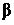 таблетки жевательныесевеламертаблетки, покрытые пленочной оболочкойV03AFдезинтоксикационные препараты для противоопухолевой терапиикальция фолинаткапсулы;лиофилизат для приготовления раствора для внутривенного и внутримышечного введения;раствор для внутривенного и внутримышечного введенияV03AFдезинтоксикационные препараты для противоопухолевой терапиимеснараствор для внутривенного введенияV03AXпрочие лечебные средствадезоксирибонуклеиновая кислота плазмидная (сверхскрученная кольцевая двуцепочечная)лиофилизат для приготовления раствора для внутримышечного введенияV06лечебное питаниеV06Dдругие продукты лечебного питанияV06DDаминокислоты, включая комбинации с полипептидамиаминокислоты для парентерального питанияV06DDаминокислоты, включая комбинации с полипептидамиаминокислоты и их смесиV06DDаминокислоты, включая комбинации с полипептидамикетоаналоги аминокислоттаблетки, покрытые пленочной оболочкойV06DEаминокислоты, углеводы, минеральные вещества, витамины в комбинацииаминокислоты для парентерального питания + прочие препаратыV07другие нелечебные средстваV07Aдругие нелечебные средстваV07ABрастворители и разбавители, включая ирригационные растворывода для инъекцийрастворитель для приготовления лекарственных форм для инъекцийV08контрастные средстваV08Aрентгеноконтрастные средства, содержащие йодV08AAводорастворимые нефротропные высокоосмолярные рентгеноконтрастные средстванатрия амидотризоатраствор для инъекцийV08ABводорастворимые нефротропные низкоосмолярные рентгеноконтрастные средствайоверсолраствор для внутривенного и внутриартериального введенияV08ABводорастворимые нефротропные низкоосмолярные рентгеноконтрастные средствайогексолраствор для инъекцийV08ABводорастворимые нефротропные низкоосмолярные рентгеноконтрастные средствайомепролраствор для внутрисосудистого введения;раствор для инъекцийV08ABводорастворимые нефротропные низкоосмолярные рентгеноконтрастные средствайопромидраствор для инъекцийV08Bрентгеноконтрастные средства, кроме йодсодержащихV08BAрентгеноконтрастные средства, содержащие бария сульфатбария сульфатпорошок для приготовления суспензии для приема внутрьV08Cконтрастные средства для магнитно-резонансной томографииV08CAпарамагнитные контрастные средствагадобеновая кислотараствор для внутривенного введенияV08CAпарамагнитные контрастные средствагадобутролраствор для внутривенного введенияV08CAпарамагнитные контрастные средствагадоверсетамидраствор для внутривенного введенияV08CAпарамагнитные контрастные средствагадодиамидраствор для внутривенного введенияV08CAпарамагнитные контрастные средствагадоксетовая кислотараствор для внутривенного введенияV08CAпарамагнитные контрастные средствагадопентетовая кислотараствор для внутривенного введенияV09диагностические радиофармацевтические средствамеброфенинлиофилизат для приготовления раствора для внутривенного введенияV09диагностические радиофармацевтические средствапентатех 99mTcлиофилизат для приготовления раствора для внутривенного введенияV09диагностические радиофармацевтические средствапирфотех 99mTcлиофилизат для приготовления раствора для внутривенного введенияV09диагностические радиофармацевтические средстватехнеция (99mTc) фитатлиофилизат для приготовления раствора для внутривенного введенияV09диагностические радиофармацевтические средстватехнеция (99mTC) оксабифорлиофилизат для приготовления раствора для внутривенного введенияV10терапевтические радиофармацевтические средстваV10Bрадиофармацевтические средства для уменьшения боли при новообразованиях костной тканиV10BXразные радиофармацевтические средства для уменьшения болистронция хлорид 89Srраствор для внутривенного введения